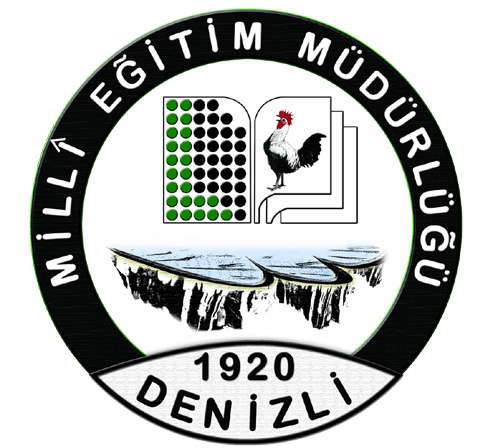 T.C.TAVAS KAYMAKAMLIĞIİLÇE MİLLİ EĞİTİM MÜDÜRLÜĞÜFAALİYET  RAPORU2015Yayın içeriğine yönelik sorularınız için: Tel: +90 (258) 613 24 40İnternet Adresi http://www.tavas.mem.gov.trE-posta tavasmem@meb.gov.tr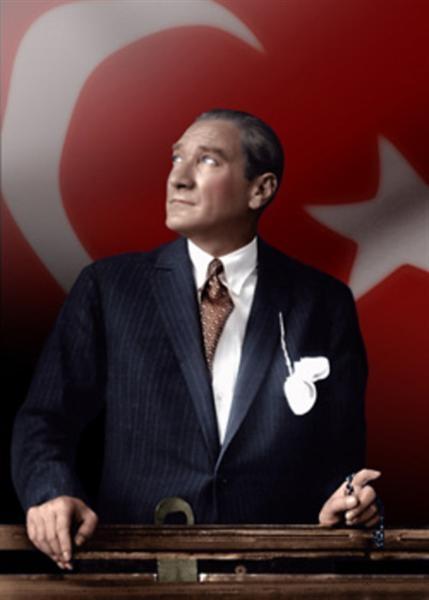 “Çalışmadan, yorulmadan, üretmeden, rahat yaşamak isteyen                                                                                                                                                                                                    toplumlar, önce haysiyetlerini, sonra hürriyetlerini ve daha                                                                                                                                                                              sonrada istiklal ve istikballerini kaybederler”.                                                                                                                                                                           Mustafa Kemal ATATÜRK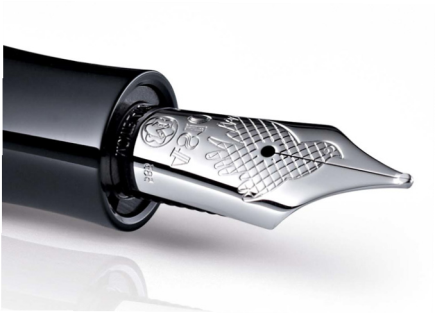 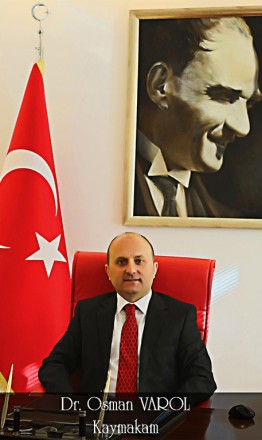 SUNUŞGeçmişten günümüze teknolojik ve sosyal anlamda gelişmişliğin ulaştığı hız, eğitim, kültür ve sosyal alandaki değişim; ülkemizin geleceği açısından stratejik planlamayı zorunlu kılmaktadır. Güçlü ve dinamik bir toplum sosyal yapı, güçlü bir ülke olmanın ve dimdik ayakta durabilmenin kaçınılmazlığı da oldukça önem taşımaktadır. Gelişen ve sürekliliği izlenebilen, bilgi ve planlama temellerine dayanan güçlü bir yaşam standardı ve eğitim düzeyi; artık bizleri içinde bulunduğumuz durumu değerlendirerek stratejik amaçlar koymaya, hedeflerin önceden belirlenmesine ve planlayarak hareket etmeye yöneltmiştir.İlçe Milli Eğitim Müdürlüğümüzün eğitim-öğretim, kültürel/sanatsal, sportif çalışmalar, proje, yatırım/tesisleşme, araştırma faaliyetleri ile bunları yöneten idari hizmetlerinin değerlendirildiği bu çalışmada mevcut yapımız ve durumumuz belirlenmiş ve izlememiz gereken yollar daha belirgin hale getirilmiştir. Mevcut durum değerlendirilmesi ve verilere dayalı bilimsel yöntemlerle gelecek planlaması yapılmıştır. Memnuniyetle belirtmem gerekir ki, bütün birimlerimiz bu yerinde yönetim sürecinde, değişme ve gelişmelere açık ve eğitim sürecine katkı yapma çabası içindeler. İlçe Milli Eğitim Müdürlüğümüzce hazırlanan 2015 Yılı faaliyet raporunun hayırlı olmasını diler, emeği geçenleri kutlarım.	Dr. Osman VAROL	Tavas Kaymakamı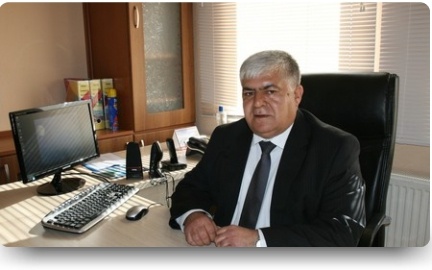 SUNUŞ   Çok hızlı gelişen, değişen teknolojilerle bilginin değişim süreci de hızla değişmiş ve başarı için sistemli ve planlı bir çalışmayı kaçınılmaz kılmıştır. Sürekli değişen ve gelişen ortamlarda çağın gerekleri ile uyumlu bir eğitim öğretim anlayışını sistematik bir şekilde devam ettirebilmemiz, belirlediğimiz stratejileri en etkin şekilde uygulayabilmemiz ile mümkün olacaktır. Başarılı olmak da iyi bir planlama ve bu planın etkin bir şekilde uygulanmasına bağlıdır.  	Kapsamlı ve özgün bir çalışmanın sonucu hazırlanan Faaliyet Raporu ilçemizin çağa uyumu ve gelişimi açısından tespit edilen ve ulaşılması gereken hedeflerin yönünü doğrultusunu ve tercihlerini kapsamaktadır. Katılımcı bir anlayış ile oluşturulan Faaliyet Raporu, ilçemizin eğitim yapısının daha da güçlendirilmesinde bir rehber olarak kullanılması amaçlanmaktadır.    	Belirlenen stratejik amaçlar doğrultusunda hedefler güncellenmiş ve ilçemizin 2015 yılına  ait Faaliyet Raporu hazırlanmıştır.  	 İlçemize ait bu planın hazırlanmasında her türlü özveriyi gösteren ve sürecin tamamlanmasına katkıda bulunan idarecilerimize, Faaliyet Raporu hazırlayan ekiplerimize, İlçe Milli Eğitim Müdürlüğümüz Strateji Geliştirme Bölümü çalışanlarına teşekkür ediyor, bu plânın başarıyla uygulanması ile okullarımızın başarısının daha da artacağına inanıyor, tüm personelimize başarılar diliyorum.					                                                                                                      	            Ramazan İLKHAN                                                                                               İLÇE MİLLİ EĞİTİM MÜDÜRÜ İÇİNDEKİLERTABLOLARTablo 1 : Web Tabanlı Çalışmalar	18Tablo 2 : KBS(Kamu Harcama ve Muhasebe Bilişim Sistemi)’ nden alınan taşınır kesin hesap icmal cetveli	19Tablo 3 : 2013-2015 yılları arası öğretmen atama biçimleri	20Tablo 4 : Öğretmen yer değiştirme işlemleri	20Tablo 5 : Öğretmen ayrılış işlemleri	20Tablo 6 : Bakanlık personelinin yaş dağılımı	21Tablo 7 : Personelin öğrenim durumlarına göre dağılımı	21Tablo 8 : İl ve İlçe Millî Eğitim Müdürlüğü Personel Durumu	22Tablo 9 : Yapılan Denetim Faaliyetleri	23Tablo 10: İnceleme, Soruşturma ve Diğer Çalışmalar	23Tablo 11: 2015-2016 gelirler son durumu	29Tablo 12: 2015 yılında Denizli geneli dağıtılan donatım malzemesi listesi	49Tablo 13: 2015 yılı teslim alınan demirbaş malzeme listesi	50Tablo 14: 2015 yılı Bakanlıktan gelen malzeme listesi	50GENEL  BİLGİLERMisyon ve Vizyon (2015-2019 Stratejik Planı)Vizyon2023 Hedefleriyle eğitimin her alanında bir adım önce, bir adım önde, iyi bir örnek olmak.MisyonDenizli’de Millî Eğitim sisteminin genel amaç ve temel ilkeleri doğrultusunda yasa ve mevzuatı uygulamak, eğitim ve öğretimin güvenli bir ortamda kaliteli bir şekilde gerçekleşmesini sağlamak, eğitim öğretim sürecindeki yenilik ve gelişmeleri takip ederek araştırmalar yapmak, projeler gerçekleştirmektir.Yetki,Görev ve Sorumluluklar18 Kasım 2012 tarih ve 28471 sayılı Resmi Gazete’ de yayımlanan MEB İl ve lçe Millî Eğitim Müdürlükleri Yönetmeliğine göre;ilçe millî eğitim müdürlüğü ise ilçelerde, şube müdürü kadro sayısına göre birleştirilerek veya ayrılarak teşkilatlandırılan şube müdürlükleri eliyle millî eğitim hizmetlerini yürütür.İl ve ilçe millî eğitim müdürleri, Bakanlığın eğitim politikaları ve stratejik planlarını, mevzuat ve programlar doğrultusunda yönetmek, yönlendirmek, denetlemek ve koordine ederek etkin ve verimli bir şekilde yerine getirmek ile görevli ve sorumludurlar. İl ve ilçe millî eğitim müdürleri, bu görevlerini il ve ilçe yöneticileri arasında yapacakları işbölümü çerçevesinde yürütür. İl millî eğitim müdürleri bu görevlerin yürütülmesinde kendilerine yardımcı olmak üzere büro oluşturabilir.İl millî eğitim müdür yardımcıları, sorumluluklarına verilen görevleri yapmak, hizmetler arasında uyumlu işbirliği ve çalışma düzenini sağlamak, il müdürlüğü adına toplantılara katılmak, yazışmaları ve belgeleri il müdürü adına imzalamak, il müdürlüğüne vekâlet etmek ve millî eğitim müdürü tarafından verilen diğer görevleri yürütmekle görevli ve sorumludurlar.İl ve ilçe millî eğitim şube müdürleri, sorumluluklarına verilen hizmetleri yürütmek, il veya ilçe müdürlüğü adına toplantılara katılmak, yazışmaları ve belgeleri il veya ilçe müdürü adına imzalamak, ilçe millî eğitim müdürlüğüne vekâlet etmek ve il veya ilçe millî eğitim müdürü tarafından verilen diğer görevleri yürütmekle görevli ve sorumludurlar. İlçe  Millî Eğitim Müdürlüğünün Temel eğitim, ortaöğretim, meslekî ve teknik eğitim, din öğretimi, özel eğitim ve rehberlik ile hayat boyu öğrenmeye yönelik ortak hizmetleri şunlardır.Eğitimi geliştirmeye yönelik görevler:Eğitim öğretim programlarının uygulanmasını sağlamak, uygulama rehberleri hazırlamak,Ders kitapları, öğretim materyalleri ve eğitim araç-gereçlerine ilişkin işlemleri yürütmek, etkin kullanımlarını sağlamak,Eğitimde fırsat eşitliğini sağlamak,Eğitime erişimi teşvik edecek ve artıracak çalışmalar yapmak,Eğitim hizmetlerinin yürütülmesinde verimliliği sağlamak,Eğitim kurumları ve öğrencilere yönelik araştırma geliştirme ve saha çalışmaları yapmak,Eğitim moral ortamını, okul ve kurum kültürünü ve öğrenme süreçlerini geliştirmek,Eğitime ilişkin projeler geliştirmek, uygulamak ve sonuçlarından yararlanmak,Ulusal ve uluslararası araştırma ve projeleri takip etmek, sonuçlarından yararlanmak,Kamu ve özel sektör eğitim paydaşlarıyla işbirliği içinde gerekli iş ve işlemleri yürütmek,Eğitim hizmetlerinin geliştirilmesi amacıyla Bakanlığa tekliflerde bulunmak,Etkili ve öğrenci merkezli eğitimi geliştirmek ve iyi uygulamaları teşvik etmek.Eğitim kurumlarına yönelik görevler:Eğitim ortamlarının fiziki imkânlarını geliştirmek,Resmi eğitim kurumlarının açılması, kapatılması ve dönüştürülmesi işlemlerini yürütmek,Öğrencilere barınma hizmeti sunulan eğitim kurumlarında bu hizmeti yürütmek,Eğitim kurumları arasında işbirliğini sağlamak,Eğitim kurumlarının idarî kapasite ve yönetim kalitesinin geliştirilmesini sağlamak,Eğitim kurumlarının hizmet, verimlilik ve donatım standartlarını uygulamak, yerel ihtiyaçlara göre belirlenen çerçevede standartlar geliştirmek ve uygulamak,Eğitim kurumlarındaki iyi uygulama örneklerini teşvik etmek, yaygınlaşmasını sağlamak,Eğitim kurumları arasındaki kalite ve sayısal farklılıkları giderecek tedbirler almak,Kutlama veya anma gün ve haftalarının programlarını hazırlamak, uygulatmak,Öğrenci velileri ve diğer tarafların eğitime desteklerini sağlayıcı faaliyetler yapmak.Öğrencilere yönelik görevler:Rehberlik ve yöneltme/yönlendirme çalışmalarını planlamak, yürütülmesini sağlamak,Öğrencilerin eğitim kurumlarına aidiyet duygusunu geliştirmeye yönelik çalışmalar yapmak, yaptırmak ve sonuçlarını raporlaştırmak,Öğrencilerin kayıt-kabul, nakil, kontenjan, ödül, disiplin ve başarı değerlendirme iş ve işlemlerinin yürütülmesini sağlamak,Öğrencilerin yatılılık ve burslulukla ilgili işlemlerini yürütmek,Öğrencilerin ulusal ve uluslararası sosyal, kültürel, sportif ve izcilik etkinliklerine ilişkin iş ve işlemlerini yürütmek,Öğrencilerin okul başarısını artıracak çalışmalar yapmak, yaptırmak,Öğrencilerin eğitim sistemi dışında bırakılmamasını sağlayacak tedbirleri almak,Yurtdışında eğitim alan öğrencilerle ilgili iş ve işlemleri yürütmek,Öğrencilerin okul dışı etkinliklerine ilişkin çalışmalar yapmak, yaptırmak,Sporcu öğrencilere yönelik hizmetleri planlamak, yürütülmesini sağlamak.ç) İzleme ve değerlendirmeye yönelik görevler:Eğitim kurumu yöneticilerinin performanslarını izlemek ve değerlendirmek,Eğitim öğretim programlarının uygulanmasını izlemek ve değerlendirmek,Öğretim materyallerinin kullanımını izlemek ve değerlendirmek,Öğretmen yeterliliklerini izlemek ve değerlendirmek.C. İdareye İlişkin Bilgiler 1.Fiziksel Yapı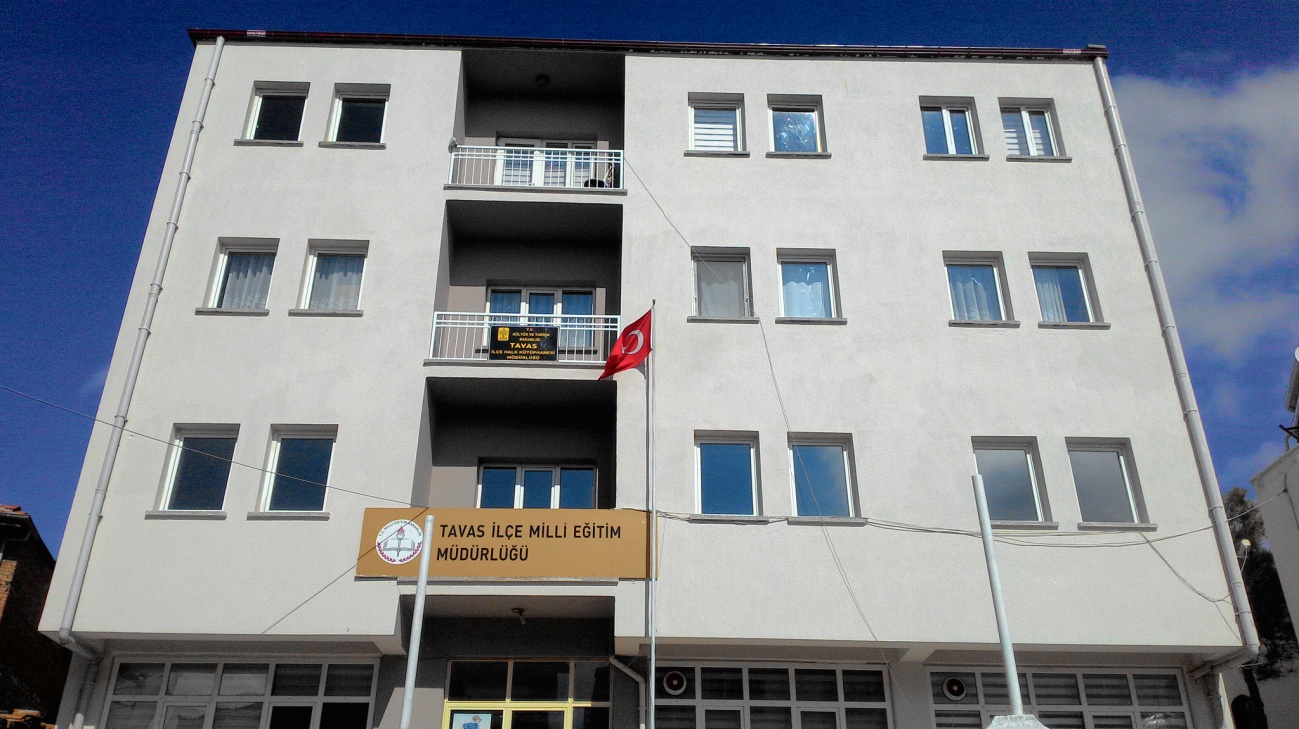 Müdürlüğümüz Tavas  İlçesi Özel İdare İşhanı  Orta Mahallesinde  binada hizmet vermektedir.                                                                  TEŞKİLAT ŞEMASI2.Örgüt Yapısı20 Eylül 2015 tarih ve 29481 Sayılı Resmi Gazetede yayınlanan Millî Eğitim Bakanlığı İl ve İlçe Millî Eğitim Müdürlükleri Yönetmeliğinde Değişiklik Yapılmasına Dair Yönetmelik’ e göre;Millî eğitim müdürlükleri;Temel Eğitim,OrtaöğretimMeslekî ve Teknik Eğitim, ç) Din Öğretimi,Özel Eğitim ve Rehberlik,Hayat Boyu Öğrenme,) Özel Öğretim Kurumları,Bilgi İşlem ve Eğitim Teknolojileri, ğ) Ölçme, Değerlendirme ve Sınav,Yükseköğretim ve Yurt Dışı Eğitim, ı) Strateji Geliştirme,İnsan Kaynakları Yönetimi,Destek,İnşaat ve Emlak,hizmetleri ile doğrudan millî eğitim müdürüne bağlı birimler/bürolar eliyle millî eğitim hizmetlerini yürütmektedir.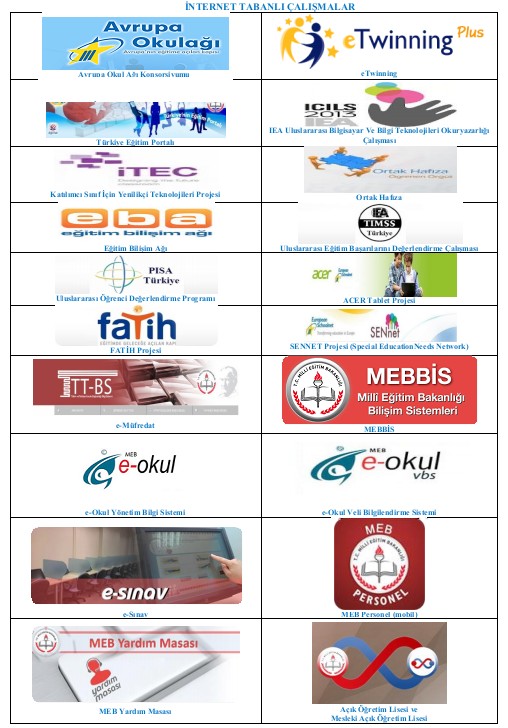 Bilgi ve Teknolojik KaynaklarKurumumuz elektronik çağın gerektirdiği bilişim teknolojisini ve stratejik amaçlarımıza ulaşılmasına katkı sağlayacak tüm araçları etkin bir şekilde kullanmaktadır. Bu amaçla teşkilatımız birimleri ile tüm iş ve işlemler için birimlerimiz arasında bilgi ağı kurularak her kademedekiyönetim etkinliğinde kullanılması sağlanmıştır.Bu çerçevede, Bakanlığımızın görev alanına giren çalışmalardan, doğrudan ve dolaylı olarak etkilenen tüm paydaşların daha yüksek hizmet standardının gerektirdiği vatandaş odaklılık anlayışıyla daha hızlı ve etkili sonuçlar almalarını sağlayacak nitelikte güçlü ve güncel altyapı araçları geliştirilmiştir. Bakanlığımız www.meb.gov.tr adresinden ulaşılabilecek olan MEBBİS (Millî Eğitim Bakanlığı Bilgi İşlem Sistemi), yönetimin her kademesindeki işlemleri, personel bilgilerini, öğrenci ve veli bilgilerini de içeren modüler bir yapıda kullanılmakta olup merkez ve taşra teşkilatının çalışmalarına destek sağlamaktadır.Bakanlığımız MEBBİS üzerinden Devlet Kurumları, Yatırım İşlemleri, MEİS, e-Alacak, e-Burs, e-Evrak, TEFBİS, Kitap Seçim, e-Soruşturma Modülü, Sınav, Sosyal Tesis, e-Mezun, İKS, MTSK, Özel Öğretim Kurumları, Özürlü Birey, RAM, Öğretmenevleri, Performans Yönetim Sistemi, Yönetici, Mal, Hizmet ve Yapım Harcamaları, Özlük, Çağrı Merkezi, Halk Eğitim, Açık Öğretim Kurumları, e-Okul, Veli Bilgilendirme Sistemi, e-Yurt, e-Akademi, e-Katılım Modülü, TT-BS gibi modüller ile bilgi ve iletişim teknolojilerinden etkin bir şekilde yararlanmaktadır. Kurumumuz yazışmaları elektronik ortamda, elektronik imza kullanılarak Doküman Yönetim Sistemi (DYS) üzerinden yürütülmektedir. Bütün kurum, personel ve öğrencilerimiz internetten faydalanmakta, BİMER, MEB Bilgi Edinme, Alo 147 gibi servisler aracılığıyla da vatandaşlarımızın ve diğer kurumların bilgi talebi, öneri, şikâyet ve ihbarlarına ilişkin hızlı ve etkin bir biçimde hizmet sağlanmaktadır.FATİH Projesiyle eğitim ve öğretimde fırsat eşitliğini temin etmek, okullarda teknolojik altyapıyı iyileştirmek ve BT araçlarının eğitim ve öğretim sürecinde daha fazla duyu organlarına hitap edecek şekilde, etkin kullanımı için okul öncesi, ilköğretim ve ortaöğretim düzeyindeki tüm okullarımıza LCD Panel Etkileşimli Tahta ve internet ağ altyapısı sağlanması amaçlanmaktadır.Aynı zamanda her öğretmenimize ve her öğrencimize tablet bilgisayarın verileceği proje ile dersliklere kurulan BT donanımının eğitim ve öğretim sürecinde etkin kullanımının sağlanması amaçlanmaktadır. Bu süreçte öğretim programları BT destekli öğretime uyumlu  hale  getirilerek eğitsel e-içerikler oluşturulacaktır.Bilişim teknolojilerinin etkin kullanımıyla alternatif öğretim yöntemlerinin sınıflarda uygulanabilirliğini sağlamak üzere araştırmalar yapılmaktadır. Özel eğitime ihtiyaç duyan öğrencilerden kaynaştırma eğitimi verilenlerin BT becerilerinin geliştirilmesi için ilgili teknolojilerden yararlanılmaktadır.Öğretmenlerimizin hizmetiçi eğitim başvuruları da yine Bakanlığımızca elektronik ortamda alınmaktadır. Böylece, yönetici ve öğretmenlerimiz, yıl boyunca katılmak istedikleri hizmetiçi eğitim faaliyetine başvuru yapabilmektedir. Meslekî ve kişisel gelişimi son derece önemseyen kurumumuzun teknolojik altyapısı sürekli güncellenerek sayısı her geçen gün artan öğretmenlerimize ve yöneticilerimize uzaktan eğitim sistemiyle de destek vermeye devam etmektedir.Bakanlığımız internet ve e-Dönüşüm Hizmetleri kapsamında yapılan çalışmalardan bazılarının görselleri aşağıda gösterilmiştir.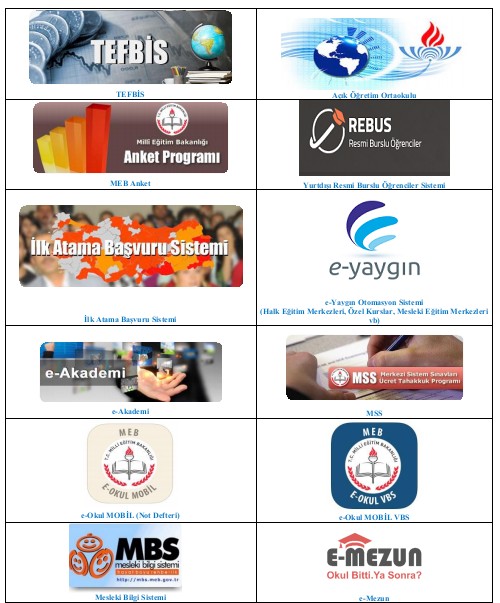 Tablo 1 : Web Tabanlı Çalışmalar            İlçe Millî Eğitim Müdürlüğü Taşınır BilgileriMüdürlüğümüzün 2015 yılında taşınırlara ilişkin olarak yapılan harcamalar aşağıdaki tabloda gösterilmiştir.2015 Yılı Taşınır İlçe Hesap Cetveli CetveliTablo 2 : KBS(Kamu Harcama ve Muhasebe Bilişim Sistemi)’ nden alınan taşınır kesin hesap icmal cetveliİnsan Kaynakları4.1.Öğretman Atamaları, Yer Deiştirmeleri ve  AyrılışlarıYıllar itibariyle yapılan öğretmen ataması ile ilgili bilgiler aşağıda sunulmuştur.Personelin Yaş DağılımlarıTablo 6: Bakanlık personelinin yaş dağılımıPersonelin  Öğrenim DurumuTablo 3 : 2013-2015 yılları arası öğretmen atama biçimleriTablo 7: Personelin öğrenim durumlarına göre dağılımıTablo 4: Öğretmen yer değiştirme işlemleriTablo 5: Öğretmen ayrılış işlemleriMüdürlük İnsan Kaynağı DağılımıTablo 8: İl ve İlçe Millî Eğitim Müdürlüğü Personel DurumuMüdürlüğümüz faaliyetlerinin amaç ve politikalara, kalkınma planına, programlara, stratejik planlara, performans programlarına ve mevzuata uygun olarak planlanması ve yürütülmesi; kaynakların etkili, ekonomik ve verimli kullanılmasını; bilgilerin güvenilirliğini, bütünlüğünü ve zamanında elde edilebilirliğini sağlamak amacıyla, iç denetim faaliyetleriyle, idarenin varlıklarının güvence altına alınması, iç kontrol sisteminin etkinliği, risklerin en aza indirilmesi, idarenin faaliyetlerini olumsuz etkileyebilecek risklerin tanımlanması, gerekli önlemlerin alınması, sürekli gözden geçirilmesi, mümkünse sayısallaştırılması konularında faaliyetler yürütmekte ve ilgili birimlerden hizmet  almaktadır.7. Denetim Sonuçlarıİlçe Millî Eğitim Müdürlüğü Maarif Müfettileri Başkanlığı tarafından yapılan denetimler sırasında tespit edilen hususlar, Müdürlüğümüze gönderilen ihbar/şikayet dilekçeleri ile Valilik ve Kaymakamlıklardan gelen İhbar/ şikayet ve talepler, Alo 147, BİMER ve MEB Bilgi Edinme Sistemi aracılığıyla ulaştırılan ihbar/şikayetler neticesinde inceleme ve gerektiğinde soruşturma, Bakanlık Makamı, Valilik, Kaymakamlık ve Cumhuriyet Başsavcılıklarının talebi üzerine de ön inceleme çalışmaları yapılmaktadır.Aşağıdaki tabloda 2012 ve 2013 yıllarında, yıl içinde Maarif müfettişlerine verilen toplam iş sayısı, sonuçlandırılan ve devam den iş sayısı, düzenlenen inceleme, soruşturma ve ön inceleme raporu, suç duyurusu rapor sayıları verilmektedir.Sunulan HizmetlerMüdürlüğün sunduğu hizmetler 18 Kasım 2012 tarih ve 28471 sayılı Resmi Gazete’ de yayımlanan MEB İl ve lçe Millî Eğitim Müdürlükleri Yönetmeliği ile düzenlenmiştir.Yönetim ve İç Kontrol SistemiMüdürlük teşkilatı; Müdürlük Makamı, Şube Müdürleri ve  16 Hizmet Biriminden oluşmaktadır. Müdürlüğün temel fonksiyonları bu birimler tarafından yönetilmektedir. Müdürlüğümüz ön malî kontrol işlemleri, Maliye Bakanlığı tarafından yayımlanmış olan İç Kontrol ve ÖnMalî Kontrole İlişkin Usul ve Esaslar Hakkında Yönetmelik çerçevesinde Strateji Geliştirme Hizmetleri Şubesi ve harcama birimleri tarafından yerine getirilmektedir.5018 sayılı Kamu Malî Yönetimi ve Kontrol Kanunu uyarınca yönetim sorumluluğu modelinin bir gereği olarak stratejik yönetim anlayışının benimsenmesi, süreçlerle yönetim sisteminin hayata geçirilmesi, performans esaslı bütçeleme ile stratejik planın ilişkilendirilmesi ve tüm bu sistemlerin sağlıklı çalışması amacıyla Müdürlüğümüz  birimlerinde etkin ve etkili bir iç kontrol sisteminin kurulması çalışmaları devam etmektedir.Tablo 9: Yapılan Denetim FaaliyetleriTablo 10: İnceleme, Soruşturma ve Diğer ÇalışmalarAMAÇ VE HEDEFLERİdarenin Amaç ve HedefleriKalkınma planları ve programlarında yer alan politika ve hedefler doğrultusunda, kamu kaynaklarının etkili, ekonomik ve verimli bir şekilde elde edilmesi ve kullanılmasının, hesap verilebilirliği ve saydamlığı sağlamak üzere kamu mali yönetiminin yapısını ve işleyişini, raporlanmasını ve mali kontrolü düzenlemek amacıyla çıkartılan 5018 sayılı Kamu Mali Yönetimi ve Kontrol Kanun’unun 9. Maddesinde: “Kamu idareleri; kalkınma planları, programlar, ilgili mevzuat ve benimsedikleri temel ilkeler çerçevesinde geleceğe ilişkin misyon ve vizyonlarını oluşturmak, stratejik amaçlar ve ölçülebilir hedefler saptamak, performanslarını önceden belirlenmiş olan göstergeler doğrultusunda ölçmek ve bu sürecin izleme ve değerlendirilmesini yapmak amacıyla katılımcı yöntemlerle stratejik plan hazırlarlar.” denilmektedir.Bakanlığımız 2015-2019 Stratejik Planı’nda yer alan tema, stratejik amaç ve hedefler şunlardır:TEMA 1: Eğitim ve Öğretime Erişimin Artırılması STRATEJİK AMAÇ 1Özel politika gerektiren gruplar başta olmak üzere tüm bireylere kendilerine yönelik sunulan eğitim ve öğretim hizmetine adil şartlar altında katılmaları ve tamamlamaları için ortam ve imkân sağlamak.STRATEJİK HEDEF 1.1Plan dönemi sonuna kadar örgün ve yaygın eğitim ve öğretimin her kademesinde tüm bireylerin katılımını artırmak ve örgün/yaygın eğitimin her kademesinde devamsızlık ve okul terklerini azaltmak.TEMA 2: Eğitim ve Öğretimde Kalitenin Artırılması STRATEJİK AMAÇ 2Her kademedeki bireye ulusal ve uluslararası ölçütlerde bilgi, beceri, tutum ve davranışın kazandırılması ile girişimci, yenilikçi, yaratıcı, dil becerileri yüksek, iletişime ve öğrenmeye açık, özgüven ve sorumluluk sahibi sağlıklı ve mutlu bireylerin yetişmesine imkân sağlamak.STRATEJİK HEDEF 2.1Bütün bireylerin bedensel, ruhsal ve zihinsel gelişimlerine yönelik faaliyetlere katılım oranını ve öğrencilerin akademik başarı düzeylerini artırmak, kültürel ve sanatsal faaliyetler düzenlenmesine öncülük edilerek öğrencileri kültürel açıdan desteklemek ve Denizli’nin kültürel ve sosyal hayatına katkı sağlamak.STRATEJİK HEDEF 2.2Sektörle işbirliği yapılarak hayat boyu öğrenme yaklaşımı çerçevesinde işgücü piyasasının talep ettiği beceriler ile uyumlu bireyler yetiştirerek bireylerin istihdam edilebilirliklerini arttırmak.STRATEJİK HEDEF 2.3Eğitimde yenilikçi yaklaşımlar kullanılarak öğrencilerin yabancı dil yeterliliği ile uluslararası hareketli öğrenci ve öğretmen sayısını artırmak.TEMA 3: Kurumsal Kapasitenin GeliştirilmesiSTRATEJİK AMAÇ 3Kurumsallaşma düzeyini yükseltecek, eğitime erişimi ve eğitimde kaliteyi artıracak etkin ve verimli işleyen bir kurumsal yapıyı tesis etmek için; mevcut beşeri, fiziki ve mali alt yapı ile yönetim ve organizasyon yapısını iyileştirmek ve enformasyon teknolojilerinin kullanımını artırarak kurumsal kapasiteyi geliştirmek.STRATEJİK HEDEF 3.1Ulusal ve bölgesel ihtiyaçlara, arz tahminlerine ve iş analizlerine dayalı olarak yapılacak planlamalar dâhilinde, görev tanımlarına uygun biçimde istihdam edilen personelin, yeterliklerinin ve performansının geliştirildiği, kariyer yönetimi sisteminin uygulandığı işlevsel bir insan kaynakları yönetimi yapısını plan dönemi sonuna kadar oluşturmak.STRATEJİK HEDEF 3.2Plan dönemi sonuna kadar, ihtiyaçlar ve bütçe imkânları doğrultusunda, çağın gereklerine uygun biçimde donatılmış eğitim ortamlarını tesis etmek ve etkin, verimli bir mali yönetim yapısını oluşturmakSTRATEJİK HEDEF 3.3AB normları, uluslararası standartlar ve ulusal vizyona uygun olarak; bürokrasinin azaltıldığı, kurumsal rehberlikle desteklenen, çoğulcu, katılımcı, şeffaf ve hesap verebilir, performans yönetim sisteminin uygulandığı bir yönetim ve organizasyon yapısını plan dönemi sonunakadar oluşturmak.Temel Politika ve ÖnceliklerEğitim sisteminde, bireylerin kişilik ve kabiliyetlerini geliştiren, hayat boyu öğrenme yaklaşımı çerçevesinde iş gücü piyasasıyla uyumunu güçlendiren, fırsat eşitliğine dayalı, kalite odaklı dönüşüm sürdürülecektir.Toplumsal gelişmenin sağlanması amacıyla, düşünme, algılama ve sorun çözme yeteneği gelişmiş, millî ve manevi değerleri özümsemiş, bilim ve teknolojinin ışığında kişisel sorumluluk duygusuna sahip, fırsat eşitliğine dayalı bir eğitim sistemini ilimizde tesis edilmesi, bireylerin kişilik ve kabiliyetlerini geliştiren, hayat boyu öğrenme yaklaşımı çerçevesinde iş gücü piyasasıyla uyumunu güçlendiren, fırsat eşitliğine dayalı, kalite odaklı dönüşüm sürdürülecektir.Öğrencilerin ruhsal ve fiziksel gelişimleri ile becerilerini artırmaya yönelik sportif, sanatsal ve kültürel aktivitelerin daha fazla yer aldığı, bilgi ve iletişim teknolojilerine entegre olmuş bir müfredatın bulunduğu, sınav odaklı olmayan, bireysel farklılıkları gözeten bir dönüşüm programı uygulanacaktır.Okulöncesi eğitimin yaygınlaştırılması amacıyla öğretmen ve fiziki altyapıihtiyacı karşılanacak, bu konuda toplumsal farkındalığının arttırılması, erken çocukluk ve ebeveyn eğitimleri arttırılacaktır.İlk ve ortaöğretimde başta engelliler ve kız çocukları olmak üzere tüm çocukların okula erişimi sağlanacak, sınıf tekrarı ve okul terki azaltılacaktır.İlköğretimde okul terklerinin azaltılması için gerekli tedbirler alınacak ve ortaöretime geçiş oranları yükseltilecektir.Özel eğitime gereksinim duyan engellilerin ve özel yetenekli bireylerin, bütünleştirme eğitimi doğrultusunda, uygun ortamlarda eğitimlerinin sağlanması amacıyla beşeri ve fizikî altyapı güçlendirilecektir.Ortaöğretim ve yükseköğretime geçiş sisteminde, öğrencilerin ilgi ve yeteneklerini dikkate alınarak etkin rehberlik  ve  yönlendirme  hizmetleri sağlanacaktır.Örgün ve yaygın eğitim kurumlarında bilgi ve iletişim teknolojisi altyapısı geliştirilecek, öğrenci ve öğretmenlerin bu teknolojileri kullanma yetkinlikleri artırılacaktır.Meslekî eğitimde nitelikli iş gücünün yetiştirilmesi amacıyla uygulamalı eğitime ağırlık verilecektir.Kalabalık sınıf mevcutları azaltılacak, ikili eğitin uygulaması azaltılacaktır.Her kademedeki eğitim tesislerinin etkin kullanılabilmesi için standartlar ve ortak kullanım imkanları geliştirilecektir.Müfredat programlarındaki ve eğitim yöntemlerindeki değişiklikler dikkata alınarak öğretmen yeterlilikleri sürekli olarak geliştirilecek, gereken yeterliliklerin kazandırılabilmesi için hizmet öncesi ve hizmet içi eğitimde etkin yöntemler uygulanacaktır.Yaşamboyu eğitim anlayışının benimsenmesi amacıyla benimsenmesi amacıyla e-öğrenme dahil, yaygın eğitim imkanları geliştirilecek, eğitim dışına çıkmış kişilerin açıköğretim fırsatlarından yararlanmaları teşvik edilecek, beceri kazandırma ve meslek edindirme faaliyetleri arttırılacaktır.Bütün eğitim kademelerinde özel sektörün payı arttırılacaktır.Kalite değerlendirme ve denetim sistemi kurulması şartıyla özel yükseköğretim kurumlarının açılabilmesine imkan sağlanacaktır.FAALİYETLERE İLİŞKİN BİLGİ VE DEĞERLENDİRMELERMali BilgilerBütçe Uygulama SonuçlarıTablo 11: 2015-2016 gelirler son durumuPerformans BilgileriFaaliyet ve Proje BilgileriFaaliyet BilgileriFaaliyetler Hakkında Genel Bilgiler2014-2015 eğitim öğretim yılında ilkokulda okullaşma oranı % 98, ortaokulda okullaşma oranı %98,5 tir. Okul öncesinde ise % 97 olarak gerçekleşmiştir.Okul öncesi eğitimdeki okullaşmayı arttırmak için okul öncesi ücretleri en az düzeyde belirlenmiş, alan taramaları yapılarak okul öncesinin gerekliliği konusunda veliler bilgilendirilmiştir. Ortaokulda okuyan öğrencilerden şartları tutanların PYBS girmeleri konusunda gerekli rehberlik okullar tarafından yapılmıştır. Öğrencilerin sınav başarılarının arttırılması için destekleme ve yetiştirme kurlarından faydalanmaları ve sınavlar hakkında bilgilendirmeler yapılmıştır.Devamsız öğrenciler ile ilgili devam takipler okul idareleri tarafından yapılmaktadır. Gerektiğinde öğrencilere ve velilere okul rehber öğretmenleri de rehberlik yapmaktadır.Öğrenciler sınavlar konusunda bilgilendirilmiştir. Okullarda açılan destekleme ve yetiştirme kurslarından tüm öğrencilerin faydalanması için gerekli tedbirler alınmıştır. Okullarda kariyer günleri etkinlikleri düzenlenmiştir. Öğrencilere okuma alışkanlığı kazandırarak sınav başarılarının arttırılması için okullarda en çok okuyan öğrenciler ödüllendirilmiştir.Okullarımızda resim,şiir,kompozisyon yarışmaları düzenlenmektedir. Yarışmalarda dereceye giren öğrenciler ödüllendirilmektedir. Her eğitim öğretim yılında okullarımızda değerler eğitimi konuları işlenmektedir. İki yarıyılda da farklı konularda Değerler Eğitimi yarışmaları (resim,şiir ve kompozisyon) düzenlenmektedir.2015 yılında Alçakgönüllülük ve Paylaşmak konulu yarışmalar düzenlenmiştirOkullarımızda düzenlenecek olan her türlü etkinlikler değerlendirildikten sonar uygun görülenlere olur verilmiş olup okullara duyurusu da yapılmıştır.Şubemiz tarafından takip edilen belirli gün ve haftalar ile ilgili gerekli planlamalar yapılmıştır (okul,öğrenci ve öğretmen görevlendirmeleri, yarışmalar,vb. etkinlikler)Ortaokul öğrencilerinin Parasız Yatılılık ve Bursluluk başvuruları ile ilgili duyurular yapılmıştır. Bursluluk sınavını kazanan öğrencilerin onaylama işlemleri yapılmıştır. Her 3 ayda bir Bakanlık ödeme talimatları ilçelere duyurularak ödemelerin yapılması sağlanmıştır. Çeşitli sebeplerle bursu kesilen öğrenciler ile ilgili yazışmalar Bakanlık ile yapılmıştır.Bulunulan eğitim öğretim yılında okul öncesi eğitim kurumlarında ve anasınıflarında uygulanacak olan ücretlerin Belirlenen ücretler İl Milli Eğitim Müdürlüğüne bildirilmiştir.Öğretmenlerin meslekî çalışmalarını, yönetmelik ve bakanlık talimatları doğrultusunda yapmaları konusunda gerekli yazışmalar yapılmıştır. Ders kesiminden sonraki meslekî çalışmalarını ilimizde yapmak isteyenlerin işlemleri yapılmıştır.STK, Belediyeler ve kamu kurumları tarafından öğrencilerde farkındalık oluşturucak konularda seminer/ konferanslar düzenlenmiştir. Konferans/seminerler ile ilgili gerekli olurlar alınmış ve okullara duyurusu yapılmıştır. Topluma Hizmet Uygulamaları kapsamında Müdürlüğümüzce belirlenen okullarda üniversite öğrencileri tarafından faaliyetler (boya, tamirat, sınıf düzenleme, kitap yardımı, kırtasiye yardımı gibi) düzenlenmiştir.STK tarafından okullarda ihtiyaç sahibi öğrencilere yönelik bot, kaban/mont, kırtasiye yardımı gibi yardımlar yapılmıştır. Bunların organizesi gerçekleştirilmiştir.İlçemiz Sosyal Yardımlaşma ve Dayanışma Vakfı İşbirliği ile ihtiyaç sahibi öğrencilerimize kıyafet ve eğtiim materyallerinin temini sağlanmıştır.İlçemizde ilköğretim haftası, 10 Kaım, 12 Mart, ve 29 Ekim programları ve diğer etkinlikler gerçekleştirilmiştir.Faaliyetler Hakkında Genel BilgilerRehber Öğretmenlerimiz tarafından velilerimize çocukların eğitim hayatlarındaki pskolojik desteğinin anne ve babadan destek almaları gerektiği ile ilgili bilgilendirme yapılmıştır.İlçemizde Sportif, sanatsal ve kültürel yetenekleriyle temayüz eden öğrencilerimizin tespit edilmesi ve bu öğrencilerin güzel sanatlar lisesi ve spor lisesine yönlendirilmesi çalışmaları gerçekleştirilmiştir. Böylece ülkemizin sanatsal ve sportif yaşamına katkı sağlayacak bireylerin yeteneklerini doğru ve sağlıklı bir şekilde geliştirmeleri desteklenmiştir.Okul terklerinin ve öğrenci barınma sorunlarının en aza indirilmesine, güvenli eğitim ortamlarının sağlanmasına, kadın ve çocukların da içerisinde yer aldığı dezavantajlı kesimlerin eğitimden azami derecede faydalanmasına yönelik faaliyetlere aksatılmadan devam edilmektedir. Eğitim-öğretim niteliğin yükseltilmesi, bölgeler arasındaki nitelik ve nicelik farklılıklarının giderilerek fırsat ve imkân eşitliğinin sağlanması, çağ nüfusu içindeki herkese öğrenim hakkının kullandırılması ve kaynakların rasyonel olarak kullanılması yönündeki çalışmalar sürdürülmektedir. Ortaöğretimin zorunlu eğitim kapsamına alınması ile öğrencilerin genel ortaöğretime bağlı okullarda öğrenim görme taleplerini karşılamak amacıyla okulların kontenjanları ve şube öğrenci sayıları arttırılmıştır.ERASMUS Projesi ile ilgili İlçemiz Halk Eğitim Merkezi Müdürlüğü tarafından İnternet Güvenliği ve Personel Eğitimi projesi doğrultusunda Almanya ziyaretini gerçekleştireceklerdir.ERASMUS Projesi kapsamında İlçemiz Özay Gönlüm Fen Lisesi Müdürlüü tarafından What’s the Use of It proje isimli proje ile Romanya Ülkesine ziyaret gerçekleştireceklerdir.Kızılcabölük Hanife Ahmet Paralı Mesleki Teknik Anadolu Lisesi Müdürlüğü, Denizli Gülay Kaynak  M.T.A.L. Müdürlüğü, Denizli Atatürk M.T.A.L. Müdürlüğünün tarafından ortaklaşa düzenlenen Eğitimde Yeni Teknolojileri Kullanma Konusunda Kalitenin Artıtılması (EYTEK) isimli proje doğrultusunda İsveç’e ziyaret gerçekleştirmişlerdir.Okullarımızın ve  Halk Eğitim Müüdrlüğümüzün  projeleri 2016 yılında da devam edecektir.Faaliyetler Hakkında Genel BilgilerOkul Sağlığı Hizmetleri İşbirliği Protokolü kapsamında;-Obezitenin önlenmesine yönelik çalışmalarda (17) yemekhane, (11) kantin  denetlenmiştir.-Kamu Hastaneleri Genel Sekreterliği iş birliğinde ortaokul düzeyindeki okullarda 520  adet diş fırçası ve diş macunu dağıtımı yapılmıştır.-Tütün ve tütün ürünlerinin zararları  ile ilgili öğrencilerimize gerekli bilgiler sınıf rehber öğretmenleri tarafından verilmiştir.-Beyaz Bayrak Projesi Kapsamında Oluşturulan Komisyon tarafından başvuruda bulunan okulların denetimleri yapılmıştır.2015 yılında Meslekî ve Teknik Eğitim veren okulların kontenjanları belirlenmiş ve Bakanlığımızca onaylanmıştır.Faaliyetler Hakkında Genel Bilgiler-2013 yılından itibaren Özel MTSK sınavlarında sınavları en iyi uygulayan il olarak Türkiye 1.si olmuştur.-Özel Eğitim ve Rehabilitasyon Merkezlerinden 2015 yılında 198  öğrenci eğitim görmüş 1,102,977,49 TL ödeme yapılmıştır.-2015 yılında ilçemizde herhangi bir özel öğrenci yurdu açılmamıştır.İlçemizde bulununan yurtlar denetlenmiştir.Faaliyetler Hakkında Genel BilgilerÖZEL  EĞİTİM UYGULAMALARIİlçemizde faaliyet gösteren özel okul ve kurumlar bulunmaktadır. ÖZEL EĞİTİM SINIFLARIRehberlik ve Araştırma Merkezi Müdürlüğü tarafından tanılaması ve yönlendirilmesi yapılan özel eğitime ihtiyacı öğrencilerimiz eğitimi için okul bünyesinde özel eğitim sınıfları açılmaktadır. İlçemiz genelinde 3 özel eğitim sınıfı bulunmakta olup, 12 öğrencimiz eğitim görmektedir. DESTEK EĞİTİM ODALARI VE KAYNAŞTIRMA EĞİTİMİOkullarımızda özel eğtiime ihtiyacı olan öğrencilerimize destek eğitimi sağlanmaktadır. 78 öğrencimize 10 okulumuzda Destek Odası açılmış olup, Kaynaştırma eğitimi verilmektedir.EĞİTİM ORTAMINDA ŞİDDET VE ŞİDDETİN ÖNLENMESİEğitim ortamında şiddet ve şiddetin önlenmesi ile ilgili rehber öğretmenlerimiz tarafından okullarımızda öğrenciler ve öğrenci velilerine seminerler verilmiştir. Rehber öğretmeni bulunmayan okullarımıza ihtiyaç durumunda rehber öğretmen görevlendirilmesi kurumumuz tarafından görevlendirme yapılmaktadır.MADDE BAĞIMLILIĞI İLE MÜCADELEMadde bağımlılığı ile mücadele kapsamında Bakanlığımız tarafından imzalanan protocol doğrultusunda ilçemizde tüm okullardaki öğretmenlerimize madde bağımlılığı ve mücadele ile ilgili semine verilmiştir. Okulllarımızdaki rehber öğretmenler tarafından da okullarımızda madde bağımlılığı ve mücedele ile ilgili öğrencilerimize seminerler verilmiştir.TEOG, YGS ve LYS SINAVLARIRehber öğretmenler tarafından okullarımızda TEOG, YGS ve LYS sınavları ile ilgili öğrencilerimize bilgilerndirici çalışmalar yapılmaktadır. Rehber öğretmen olmayan okullarımızada ihtiyaçları durumunda reber öğretmen görevlendirmesi yapılarak seminerler verilmesi sağlamaktadır. Faaliyetler Hakkında Genel BilgilerYARIŞMALAR:Çağın ihtiyaç ve beklentilerini önceleyen bir anlayışla akademik başarısı yüksek; araştıran, sorgulayan, problem çözen ve bilgi teknolojilerini kullanabilen; İslamî ilimlerin yanı sıra fen bilimleri ve sosyal bilimler alanında beceri ve ufuk sahibi; iletişim becerilerine, liderlik özelliklerine, millî ve manevî değerlere sahip öğrenciler yetiştirmek amacıyla aşağıdaki etkinlikler gerçekleştirmiştir.Kur’an-ı Kerim’i Güzel Okuma Yarışması,Ezan Okuma ve Hafızlık Yarışması ,Hutbe Okuma Etkinliği,Kız Öğrenciler Arası Kur’an-ı Kerim’i Güzel Okuma ve Hafızlık Yarışması,Uluslararası Arapça Bilgi ve Etkinlikleri Yarışmaları ,UTha Yolculuk,Türkiye Değer Ödülleri(Yardımseverlik),Kutlu Doğum Haftası,Siyer-i Nebi Yarışması,Münazara Etkinlikleri,Kız Kur’an-ı Kerim Okuma Yarışması.Münazara Etkinlikleri: Öğrencilerin; özgüven ve sorumluluk duygularını geliştirmek, toplum içinde kendilerini sözlü olarak ifade edebilmelerini sağlamak, özgün fikir üretebilme ve karşılaştıkları problemlere çözüm bulma yeteneklerini geliştirmek, farklı görüşleri istatistikî bilgilerle savunabilme, mantık yürütme, tezler ortaya koyma ve antitezler üretme konusunda becerilerini geliştirmek amacıyla yapılan etkinlikler okul düzeyinde gerçekleştirildi.Türkiye Değer Ödülleri: Öğrencilerimizde ve toplumda ahlakî değerler yönünden farkındalık oluşturmak, topluma ve kişilere yararlı olacak temel değerleri gündeme getirerek bilinç kazandırmak ve öğrencilerin evrensel, millî ve manevî değerlerle donanmasına katkı sağlamak amacıyla gerçekleştirilmektedir.SEMİNERLERTemel Eğitim ve Ortaöğretim kurumlarında görev yapan Din Kültürü ve Ahlak Bilgisi, Arapça ve Anadolu İmam Hatip Liseleri ile İmam Hatip Ortaokullarında görev yapan tüm öğretmenlerimiz için Eylül 2015 Meslekî Çalışma Programında, Akademik Başarıyı Olumlu/Olumsuz Etkileyen Faktörler ve Alınacak Tebbirler” konusunda Haziran ve Eylül Meslekî Çalışmalar döneminde seminer verildi.ANMA GÜNLERİ18 Mart Şehitleri Anma Günü Kutlaması  resim-şiir-kompozisyon,Mart İstiklal Marşının Kabul Günü ve Mehmet Akif Ersoy’u Anma Günü : İstiklal Marşı Ezbere Okuma Yarışması, Kompozisyon Yarışmaları yapılmıştır.Kutlu Doğum Haftası,Ekim İmam Hatip Okullarının Kuruluş Yıldönümü. ÇALIŞMALARİhtiyaç duyulan alanlara imam hatip okulları açılma çalışmaları yürütülmüş 1 okul açılması, Okullarda haftalık aylık süreçlerde en çok kitap okuyanların değerlendirmesi,Öğretmen rehberliğinde sınıf-okul kütüphanelerinde okuma etkinliği, Okulların çeşitli aralıklarla ziyareti(kardeş okul uygulaması),İmam hatip ortaokulu 8.sınıf öğrencilerinin diğer sınıflar ile birlikte ortaöğretim kurumlarına ziyareti,“Saygı”- “kardeş”- “sünneti uygulama” “dua ediyorum”- “gazete çıkarma” gibi sosyal aktiviteleri artırıcı çalışmalar, spor çalışmaları,“İnsan sevgisi” tema olarak işlenmesi, okul-veli işbirliği (mail,telefon vb iletişim araçlarıyla) artırılması, tarihî ve mahallî kıyafetler-oyunlar-yemeklerle tanıtılması(yerli malı haftası),ders bitiminde yapılan çalışmalar, Kağıt ve değerlendirilebilir meteryallar kutularla toplanarak geri dönüşüm sağlanması, “okul mutluluk anketi” hazırlandığı form anket tüm okullarımızda olup esas alınması,Anne baba eğitimi projeleri kapsamında okula davet edilerek uygulama yapılması, STK lar ile işbirliği yapılmaktadır seminer konferans tiyatro etkinlikleri yapılması,Eğitim öğretim yılı sonunda DKAB, İHO ve meslek dersleri öğretmenlerinin öğretim programlarında meslek ve kültür dersleri ile ilgili çalıştayların ve seminerlerinin okullarda uygulanması ,Haziran ve Eylül aylarında gerçekleştirilen “Meslekî Gelişim Semineri” ilçe raporlarının oluşturulup bakanlığa sunulması,Eğitim öğretim yılında yatılı öğrenci kontenjanlarının belirlenmesi,Genel Müdürlüğümüze bağlı pansiyonlara 2014-2015 eğitim öğretim yılında alınacak parasız (sınavlı, sınavsız) yatılı öğrenci kontenjanlarının belirlenmesi ile ilgili iş ve işlemlerin yürütülmesiEğitim öğretim yılında yatılı öğrenci kontenjanlarının belirlenmesi ,İmam hatip ortaokulları, Anadolu imam hatip liselerinde öğrenim gören burslu öğrencilere ait işlemlerin yapılması,Anadolu imam hatip liselerinde öğrenim gören ve parasız yatılılıktan bursluluğa geçmek isteyen öğrencilerin geçiş başvurularının e-burs modülünden yapılması ,Anadolu İmam Hatip Lisesi ve imam hatip ortaokulu öğrencilerinden bursluluğu kazananların burs onay-red işlemlerinin yapılması.Faaliyetler Hakkında Genel BilgilerHayat Boyu Öğrenme Şubesi olarak Halk Eğitim Merkezi Müdürlüğü ile iletişim içinde olarak yapılan çalışmalar değerlendirilmektedir. Yapılacak çalışmalarla ilgili bişlgi alışverişi yapılmaktadır.OKULLAR HAYAT  OLSUNİlçemizde Okullar Hayat Olsun Projesi titizlikle takip edilmekte olup, ilçemiz 14 okulda projemiz uygulanmaktadır. DESTEKLEME VE YETİŞTİRME KURSLARIHayat Boyu Öğrenme Şubesine bağlı Halk Eğitim Merkezinde 82 öğrenciye Destekleme ve Yetiştirme Kursu verilmektedir.TÜRKİYE BAĞIMLILIKLA MÜCADELE EĞİTİMİ PROJESİProje kapsamında içemizde 2014-2015 Eğitim Öğretim Yılında görev yapan 7 rehber öğretmenimize Türkiye Bağımlılıkla Mücadele Eğitimi konusunda seminer verilmiş, bu öğretmenlerimiz marifetiyle de öğrenci ve velilerimize seminerler verilmiştir. Hedefimiz tüm öğrenci ve velilerimize ulaşabilmektir.)Toplumsal farkındalık arttırılarak Hayat Boyu Öğrenme Kültürünün oluşturulması için çalışmalarımıza devam etmekteyiz.-Meslek edinmeye yönelik kurslara ağırlık verilerek devam edildi.-Destekleme ve Yetiştirme kursları hakkında halkın daha çok bilinçlendirilmesi ve katılımın arttırılması sağlandı.-İŞKUR başta olmak üzere diğer kurum ve kuruluşlarla işbirliği halinde açılmış olan kurslara yenilerinin eklenmesi ve bölge halkının hem maddî hem de kişisel gelişim anlamında geliştirilmesi bakımından söz konusu kurslara yönlendirme ve teşvik çalışmaları yapıldı.-Mantar yetiştiriciliği, Çilek Yetiştiriciliği, Süs Bitki Yetiştiriciliği, Aşçılık, Katı ve Sıvı Yakıt Kalorifer Ateşçiliği, İngilizce Seviye I, Bilgisayar Kullanımı, Osmanlıca, Diksiyon, Budama, Süt Sığır Yetiştiriciliği, Kuran-ı Kerim Kursu, Organik Tarım, Madencilik, Seracılık, Yabancı uyruklu kişilere Türkçe kursu, bilinçli hamilelik ve bebek bakımı kursu vb. birçok alanda kurslar açıldı ve açılmaya devam edilmektedir.-İlçemizde alan taramaları yapılarak okuma yazma bilmeyenler için I. ve II. Kademe Okuma Yazma kurslarının açılması ve hedefin %100’lere çıkarılması için sağlanıyor.-İş Güvenliğine yönelik kursların açılması.-Esnaflara yönelik Hijyen eğitimlerine devam edildi.-İhtiyaç ve talepler doğrultusunda meslekî ve sosyal kültürel kursların düzenlenmesine devam edildi.-Ürün pazarlamaya yönelik kursların açıldı.-Daha çok esnaflara yönelik olmak üzere iş hayatında ve sosyal hayatta iletişim kursu açıldı.-Engelli vatandaşlarımız tespit edilerek, hayatı kolaylaştırıcı ve istihdama yönelik kurslar açıldı.-Meslekî kurs alan kursiyerlerin ekonomik kazanç sağlayacak iş hayatı ile proje çalışmalarına destek verilmesi sağlandı.-Okullar Hayat Olsun Projesi kapsamında kurumlar arası işbirliğine devam edildi.-Türkiye Bağımlılıkla Mücadele Eğitimi kursları açıldı.-Tehlikeli ve Çok Tehlikeli işlerde çalışacak personelin meslekî eğitimine yönelik kurslar açıldı.-Adalet Bakanlığı işbirliğinde Ceza ve Tevkif Evindeki tutuklulara okuma-yazma , spor, bilgisayar ve diğer sosyal etkinlikler için kurslar açıldı.-Bu yıl daha çok aile içindeki kadının rolü, çocuğun başarısında eğitimin ve ailenin rolü, şiddet, iletişim, sağlık sorunları (obezite, kanser, kadın hastalıkları vb.) ile ilgili konularda seminerler verilerek halkın bilinçlendirilmesi sağlandı.-İlkokul, Açık Ortaokul ve Açık Lise kayıt işlemlerinin herhangi bir aksamaya mahal vermeden devam edildi.-İlçelerimizde Açılan Meslekî ve Teknik kurslar ile kültürel kursların yılsonu sergileri yapıldı.24 KASIM ÖĞRETMENLER GÜNÜ KUTLAMASI24 Kasım Öğretmenler Günü Şubemizce hazırlanan programla ,İlçemizde düzenlenen çeşitli etkinliklerle kutlandı.Faaliyetler Hakkında Genel Bilgiler1. Faz kapsamında 6 Lisemize 111 etkileşimli tahta takılmıştır.ve 2. Faz kapsamında ortaokulumuza  etkileşimli tahta işlemleri devam etmektedir.Faz kapsamında 20 ortaokulumuzun altyapısı tamamlanmıştır.784  adet öğrenci, 150  adet öğretmen olmak üzere 1234  adet tablet bilgisayar seti dağıtımı yapılmıştır. Fatih Proje Eğitiminde Teknoloji Kullanımı Kursu; 23 adet kurs açılmış ve 780 öğretmenimize kurs  verilmiştir.Fatih Projesi Bilişim Teknolojileri, İnternet Bilinci Güvenli Kullanım Kursu; 12  adet kurs açılmış ve 620 öğretmenimize kurs verilmiştir.Faaliyetler Hakkında Genel Bilgiler 2015 Yili Mahali Hizmetiçi Eğitim Faaliyetleri-Çalişanlarin Temel İş Sağlığı ve Güvenliği Kursu 660 Kişi Katlmıştır.-Belletmen Eğitimi Farkındalık Kursu 20 Kişi Katılmıştır.-İş ve Sosyal Hayata Uyum Eğiti Semineri 76 Kişi katılmıştır.-Uyum Eğitim Seminerine 12 Kişi Katılmıştır. 2015 Yılı Merkezi Hizmetiçi Eğitimi  -Liderlik ve Girişimcilik Eğitimi Semineri 6 kişi katılmıştır.-Okulöncesi ve İlköğretim Kurumlarının yeniden yapılandırılması Semineri 2 kişi katılmıştır.-Eğitim Yönetimi Semineri 4 kişi katılmıştır.-Öğrenme Öğretme Kuram ve yaklaşımları seminerine 1 kişi katılmıştır.-Osmanlıca Türkçesi Kursları 19 kişi katılmıştır.-Medya Okuryazarlığı Programı tanıtım kursuna 9 kişi katılmıştır.-Okulöncesi ve İlköğretim Kurumlarında Bütçe Uygulamaları seminerine 1 kişi katılmıştır.-Donatım Ödenekleri Kullanımı ve İhale Mevzuatı Seminerine 2 kişi katılmıştır.-Okuma Kültürü ve Z Kütüphane Seminerine 1 kişi katılmıştır.-Bağımlılık Mücadele Eğitimi Kursu 1 kişi katılmıştır.-Sunum Teknikleri Kursuna 1 kişi katılmıştır.-e-Mesem Otomasyon Seminerine 1 kişi katılmıştır.-Fatih Projesi Etkileşimli Sınıf Yönetimi Eğitici Eğitimi Kursuna 1 kişi katılmıştır.-Fatih Projesi Ağ Alt Yapısı Semineri 20 kişi katılmıştır.-Bilgisayar-Android Programlama Kursuna 1 kişi katılmıştır.-Açık Öğretim Ortaokulu Uygulamaları Semineri 2 kişi katılmıştır.-Aile Eğitimi Programı (0-18 Yaş) kursuna 1 kişi katılmıştır.-Özel Eğitim İhtiyacı olan bireylerin yaygın eğitimi süresince uyumu 1 kişi katılmıştır.-Öğretim Yöntem ve Teknikleri (Okuma Yazma ) Seminerine 1 kişikatılmıştır.-Geleneksel Sanatlar (Hat) kursuna 1 kişi katılmıştır.Faaliyetler Hakkında Genel Bilgiler            İlçemiz genelinde 3 okulun onarımı yapılmıştır.Faaliyetler Hakkında Genel Bilgiler2015-2016 Eğitim-Öğretim yılı istatistik bilgi girişi 19 Ekim 2015 tarihinde Mebbis, E-okul ve E-Yaygın Modülü üzerinden başladı.10 Eylül 2015 Perşembe günü İlçe Millî Eğitim Müdürlüklerimizde istatistikten sorumlu şube müdürü ve şeflerin katılımı ile istatistik bilgilendirme toplantısı düzenlendi.Hatalı ve Eksik veri girişi yapan kurumlar uyarılarak gerekli düzeltmeler yapıldı.Veri girişlerinin 20 Kasım 2015 tarihinde tamamlanacak iken Bakanlığımız tarafından üç kez süre uzatılmış olup veri girişleri 11 Aralık 2015 Cuma günü sona ermiştir.17 Aralık 2015 tarihinden itibaren sorgu Modülünün açılması sonucu veriler alınarak il istatistiği oluşturulması başlanmıştır.Şahıslar tarafından Bimer kanalından istenen istatistikle ilgili konulara hakkında cevap verildi.             yönetmeliği gereğince oluşturulan komisyon ile maddî imkânları kısıtlı okullara maddî yardım yapılmaktadır.Haftalık ve aylık olarak TEFBİS Veri Sistemine ilçe ve okulların veri girişlerini tam ve eksiksiz olarak tamamlaması için gerekli sistem takibi yürütülmektedir.İlçe Millî Eğitim Müdürlükleri aracılığı ile okul ve kurumların TEFBİS Veri Sistemi ile ilgili aksaklıkların giderilmesi, aşılamayan sorunlarda Strateji Geliştirme Başkanlığı ile gerekli yazışmaları yaparak sorunların giderilmesi   sağlanmaktadır.            DESTEK HİZMETLERİ ŞUBESİ DONATIM BİRİMİ            Fatih Projesi kapsamında ilçemiz genelinde bulunan ilkokul, ortaokul ve lise okullarımıza 159 adet etkileşimli akıllı                                       tahta 5 adet  A3 yazıcı, 15 Adet A4 yazıcı 115 öğretmen ve 809 öğrenci tablet bilgisayarların KBS-TKYS üzerinden okullarımıza aktarımı yapılmıştır.              Denizli İl Halk Sağlığı Müdürlüğü ile İl Milli Eğitim Müdürlüğü arasında yapılan okullarımızda fiziksel aktivitenin artırılması işbirliğiprotokolü kapsamında 7080,00 TL değerinde 24 adet bisiklet karşılıkları KBS-TKYS üzerinden okullarımıza aktarılmıştır.İlimiz genelinde ihtiyaç sahibi okul/kurumlarımıza 6 ayrı depomuzdan toplam 630 adet ayrı depo çıkışı donatım malzemesi dağıtımı yapılmış ve birleştirilmiş dağıtım listesi aşağıya çıkarılmıştır.Tablo 13: 2015 yılı teslim alınan demirbaş malzeme listesiTablo 14: 2015 yılı Bakanlıktan gelen malzeme listesiTablo 12: 2015 yılında Denizli geneli dağıtılan donatım malzemesi listesiFaaliyetler Hakkında Genel Bilgilerİlçe Millî Eğitim Müdürü tarafından incelenmesi istenilen kararlarda hukuki mütalaalar bildirilmiştir.Takip edilen dava ve icra dosyaları ile ilgili gerekli önlemler zamanında alınmış, gerekli bilgi ve belgeler ilgili birimlerden istenmiş, dava ve icra takipleri zamanında görevli ve yetkili merciler nezdinde açılmış veya açılması sağlanmış, takip edilmiş, sonuçlandırılmış, duruşmalarda hazır bulunulmuştur.Mahkeme Kararları gereği yerine getirilmek üzere ivedilikle ilgili birimlere gönderilmiştir.Takip edilen dava ve icra dosyaları ile ilgili olarak yazı işleri ve adlî kalem işlemleri yürütülmüş, bu iş ve işlemlerin düzenli yürütülmesi sağlanmıştır.İl Millî Eğitim Müdürünün uygun gördüğü toplantılara hukuki konular ile ilgili görüş vermek hukuki yardımda bulunmak üzere katılımda bulunulmuştur.Kanun, tüzük, yönetmelik, genelge ve avukatlık meslek kuralları gereğince yapılması gereken ve İl Millî Eğitim Müdürünce verilen diğer meslekî görevler yerine getirilmiştir.Faaliyetler Hakkında Genel BilgilerMüdürlüğümüze bağlı okul ve kurumlarımızın sivil savunma, seferberlik, yangın ve koruyucu güvenlik bakımından yapmış oldukları;a)Acil Durum Planı (Afet ve Acil Durum Yönetimi Planı), b)Deprem/Yangın  Tahliye Planı,c)Sivil Savunma Planı, d)Sabotajlara Karşı Koruma Planı,Yangın Önleme Söndürme İç Düzenlemesi ve  Talimatları,Personel, Evrak ve Binanın Korunmasına Yönelik Güvenlik Tedbir ve Müeyyideler Dökümanı Genel Esaslar Talimatı; sürekli güncel ve uygulanabilir bulundurulmakta, plan esaslarına göre zaman zaman hangi tedbirleri ihtiva ettiği konuları gözden geçirilerek, sivil savunma, seferberlik, yangın ve koruyucu güvenlik hususunda gerekli tedbirler alınarak gereği yerine getirilmektir.Sivil Savunma, Afet ve Acil Durum Eğitim ve Tatbikatları ilgili  2016 yılında 6 okulumuzda tatbikat yapılacaktır..Proje BilgileriKARDEŞ OKUL PROJESİ  					Okullarımız arası kaynaşmayı artırmaya yönelik bir proje olan “Kardeş Okul” projesiyle ortak bir tema üzerinde            yoğunlaşmış kardeş okulların her türlü bilgi, deneyim ve donanımını ortak bir sinerji oluşturarak paylaşmaları,    okulların; öğrencileri, öğretmenleri, velileri ve okul idarecileri arasında bir etkileşim-iletişim ortamını kurmaları,   okulların özellikle ders dışı sosyal, kültürel, sportif etkinliklerle bir araya gelmesi, birlikte unutulmaya yüz tutmuş   geleneklerimizin canlandırılması gibi etkinliklerin düzenlenmesi hedeflenmektedir.İlçemizde 19 okul  kardeş    okul projesi  yürütmektedir.AVAZIM ÇIKTIĞI KADAR SUSUYORUM PROJESİAlgı gelişimi hem olgunlaşma hem de öğrenme ile ilgilidir. Duyularla algılama, bilme ve öğrenmenin en önemli destekleyicisi olduğundan, çocukların duyularının uyarılması, sahip oldukları yeteneklerini nasıl kullanacaklarının öğretilmesi gerekmektedir. Denizli Özel Eğitim Anaokulu ile birlikte yürüteceğimiz bu projemizin amacı, Denizli il merkezinde bulunan zihinsel engelli 0-6 yaş arası 110 çocuğa duyu bütünleme eğitimi vermek ve bu eğitimin verileceği sınıf ortamının oluşturulmasıdır. Bu ortamın oluşturulması ile birlikte ailelere ve eğiticilere de farkındalık eğitimi verilecektir. Aile ve Sosyal Politikalar Bakanlığı tarafından desteklenen 68.535 TL lik bu projenin ön finansman sözleşmesi imzalanmıştır. ÖĞRENCİLER  AB’Yİ  ÖĞRENİYOR PROJESİ“Öğrenciler AB’yi Öğreniyor Projesi” 25 Aralık 2014 tarihinde Avrupa Birliği ve Dış İlişkiler Genel Müdürlüğü sorumluluğunda uygulanmaya başlanmıştır. Proje iki yıl sürecek şekilde planlanmıştır.Proje kapsamında tüm Türkiye çapında 7. Sınıf öğrencileri için Resim, 8. Sınıf öğrencileri için Slogan ve 9. Sınıf öğrencileri için Kısa Öykü yarışmaları düzenlenmiştir.Ayrıca İlçemizde AB yi öğreniyorum  10 .Sınıflara  bilgi yarışması  düzenlenmiştir.Bu proje  2016  yılında da devam edecektir.BAĞIMLILIKLA  MÜCADELE  EĞİTİMİ PROJESİ“Bağımlılıkla Mücadele Eğitimi” Projesi İlçe Millî Eğitim müdürlüğü personeli “Bağımlılıkla Mücadele Eğitimi” projesi kapsamında İlçemiz geneli 7 rehber öğretmen eğitimden geçirildi. Eğitimden geçen rehber öğretmenler tarafından; anaokulu ve ilkokul öğrencilerine Teknoloji ve Sağlıklı Yaşam konularında eğitim verilmiş olup, ortaokul öğrencileri bunlara ilave olarak tütün bağımlılığı konusunda da eğitime alınmışlardır. Lise öğrencileri ve yetişkinler ise alkol, tütün, madde, teknoloji bağımlılıkları ve sağlıklı yaşam konularında eğitim almışlardır.Bu  konuda  ilçemiz rehber öğretmenler tarafınfan  bilgilendirici çalışmalar yapılmıştır.OKULLAR HAYAT  OLSUN PROJESİ14 okulda Okullar Hayat Olsun Projesi uygulanmaktadır proje kapsamında kurs ve Seminerler düzenlenmektedir.              BEYAZ BAYRAK PROJEBakanlığmız ve Sağlık Bakanlığı arasında 2015 yılında güncellenen protokol doğrultusunda proje yürütülmektedir.2015 yılı itibari ile 9 okulumuzda Beyaz Bayrak sertifikası bulunmaktadır.BESLENME DOSTU OKULLAR  PROJESİBakanlığımız ve Sağlık Bakanlığı arasında 2013 yılında imzalanan protokol kapsamında proje yürütülmektedir. 2015 yılı itibari ile (7) okulumuzda Beslenme Dostu Okul sertifikası bulunmaktadır.OKUL KURU ÜZÜM  PROGRAMIOkullarda Kuru Üzüm Dağıtımı Programı kapsamında, 2014-2015 eğitim-öğretim yılı mayıs ve haziran ayında resmi/özel bağımsız anaokulu, anasınıfı, uygulama sınıfı ve ilkokul (1,2,3,4) öğrencilerine yönelik haftada 2 gün (salı, perşembe) kuru üzüm dağıtımı yapılmıştır.2014-2015 eğitim-öğretim yılında 36 okulumuzda toplam  öğrenciye program kapsamında 2445 kuru üzüm dağıtımı yapılmıştır.DYNED İNGİLİZCE DİL EĞİTİM  SİSTEMİResmi örgün ilköğretim ve ortaöğretim kurumlarınının 4,5,6,7,8,9,10,11 ve12. sınıflarında çoklu ortamda etkileşimli İngilizce dil eğitiminin gerçekleştirilmesi için DynEd İngilizce Dil Eğitim Sistemi uygulanmaktadır.DynEd İngilizce Dil Eğitimi Sistemi ile ilgili ilimize gelen DVD’ ler okullardaki İngilizce öğretmenlerine dağıtılmıştır. DynEd Bilgilendirme toplantıları düzenlenerek tüm okul müdürleri ve her okuldan 1 öğretmene sistem hakkında bilgi verilmiştir.BAŞARI İZLEME  VE  ARTIRMA  PROJESİ Buproje kapsamında  okullarımızın  sınav   ve performans  istatistikleri  değerlendirilmekte  ve başarıyı artırma  konusunda toplantılar yapılmaktadır.            GÜVENLİ  OKUL-GÜVENLİ  EĞİTİM PROJESİBakanlığımız ile İçişleri Bakanlığı arasında imzalanan protokol gereğince öğrencilerimizin her türlü korku ve endişeden uzak eğitim ve öğretimlerini sürdürebilmelerini sağlamak amacıyla 150 okulumuza Emniyet yazışmalar yapılmaktadır.AFETE HAZIR OKUL PROJESİMillî Eğitim Bakanlığıile Başbakanlık Afetve Acil Durum Yönetimi Başkanlığıarasındaimzalanan 18/12/2013 tarihli Afete Hazır Okul Kampanyası İşbirliği Protokolü kapsamında, öğrencilere afete hazırlık kültürünü kazandırmak, farkındalık oluşturmak, temel önlemleri paylaşmak, doğru davranış şekillerini öğrenip uygulamalarını sağlamak amacıyla, okullarımızda  bilgilendirme çalışmaları  yapılmış  olup 2016 yılında  6 okulumuzda faaliyet gerçekleştirilecektir.EĞİTİM  VE  ÖĞRETİMDE  YENİLİKÇİLİK ÖDÜLLERİEğitim ve öğretim alanında özgün ve modern uygulamaların ödüllendirilerek teşvik edilmesi ve paylaşımının sağlanması amacıyla 2012 yılından bu yana Bakanlığımız nezdinde gerçekleştirilen “Eğitim ve Öğretimde Yenilikçilik Ödülleri” kapsamında, 2015/10 sayılı Genelge doğrultusunda gerçekleştirilen “Eğitim ve Öğretimde Yenilikçilik Ödülleri” ne ülke genelinde 5 kategoride 1047 başvuru yapılmıştır.2016yılında da  çalışmalar devam edecektir.AB’Yİ  ÖĞRENİYORUM  YARIŞMASI  BİGİLENDİRME TOPLANTISIÖğrenciler AB’yi Öğreniyor’’ projesi kapsamında yapılacak olan yarışmalar ve “Bilgi Yarışması” hakkında 4 Aralık 2015 tarihinde Denizli North Point Otel’de Denizli İl Millî Eğitim Müdürü Mahmut OĞUZ, Millî Eğitim Bakanlığı Uzmanı Hüseyin KAYA, Avrupa Birliği Bakanlığı Uzmanı Gözde DİLEKTAŞLI, Teknik Destek Ekibi’nden Berat EZEL ve 100 öğretmenin katıldığı öğretmenlere yönelik bilgilendirme toplantısı yapılmıştır.Toplantıda yarışmaların aşamaları, konuları, yarışma şartları, öğrencilerden oluşturulacak takımların seçimi, elemeler, yarışmaların organizasyonu, öğrencilere verilecek ödüller ve büyük ödül olarak bir AB ülkesine gerçekleştirilecek çalışma ziyareti ile ilgili ayrıntılar uzmanlar tarafından anlatıldı. Avrupa Birliği tarihçesi ve temel kavramları ile ilgili sunum ise Avrupa Birliği Bakanlığı’ndan katılan AB uzmanı tarafından yapıldı.Bilgi yarışmaları, Denizli’nin de içinde olduğu AB Bilgi Merkezi olan 21 ildeki 10. sınıf öğrencilerini kapsarken, Türkiye çapında 81 ilde yapılacak resim yarışmasına 7. sınıf; slogan yarışmasına 8. sınıf; kısa öykü yarışmasına ise9. sınıf öğrencileri katılabileceklerdir..TÜBİTAK PROJELERİMillî Eğitim Bakanlığı’na bağlı bir devlet okulu bünyesinde, 5-12. sınıflarda okumakta olan öğrenciler tarafından bilimsel süreçler takip edilerek hazırlanmış projelerden oluşan proje sergileri TÜBİTAK Bilim Fuarları kapsamında yer almıştır. 2014- 2015 Eğitim-Öğretim yılı için, TÜBİTAK Bilim Fuarları 1 Mart-12 Haziran 2015 tarihleri arasında gerçekleştirilmiştir.Ortaöğretime devam etmekte olan öğrencileri, temel ve sosyal bilim alanlarında çalışmalar yapmaya teşvik etmek, çalışmalarını yönlendirmek ve bilimsel gelişmelerine katkıda bulunmak amacıyla TÜBİTAK tarafından 10 branşta düzenlenen ‘Ortaöğretim Öğrencileri Araştırma Projeleri’ yarışmasına İlimizden katılan ve dereceye girerek birinci olan öğrenciler Valimiz Şükrü Kocatepe tarafından ödüllendirildi. Yarışmada birinci olan öğrenciler ayrıca, Mayıs ayında Ankara’ da yapılacak olan Türkiye Sergisi’ ne davet edildi.FATİH (FIRSATLARI ARTTIRMA VE TEKNOLOJİYİ İYİLEŞTİRME HAREKETİ) PROJESİProje HakkındaEğitimde FATİH Projesi, eğitim ve öğretimde fırsat eşitliğini sağlamak ve okullarımızdaki teknolojiyi iyileştirmek amacıyla Bilişim Teknolojileri araçlarının öğrenme-öğretme sürecinde daha fazla duyu organına hitap edilecek şekilde, derslerde etkin kullanımı için; okulöncesi, ilköğretim ile ortaöğretim düzeyindeki tüm okullarımızın570.000 dersliğine LCD Panel Etkileşimli Tahta ve internet ağ altyapısı sağlanacaktır. Aynı zamanda her öğretmenimize ve her öğrencimize tablet bilgisayar verilecektir. Dersliklere kurulan BT donanımının öğrenme- öğretme sürecinde etkin kullanımını sağlamak amacıyla öğretmenlere hizmetiçi eğitimler verilecektir. Bu süreçte öğretim programları BT destekli öğretime uyumlu hale getirilerek eğitsel e-İçerikler oluşturulacaktır. Bu kapsamda Eğitimde FATİH projesi beş ana bileşenden oluşmaktadır. Bunlar:1.Donanım ve Yazılım Altyapısının Sağlanması 2.Eğitsel e-İçeriğin Sağlanması ve Yönetilmesi 3.Öğretim Programlarında Etkin BT Kullanımı 4.Öğretmenlerin Hizmetiçi Eğitimi5.Bilinçli, Güvenli, Yönetilebilir ve Ölçülebilir BT Kullanımının sağlanmasıdır.Eğitimde Fatih Projesi Millî Eğitim Bakanlığı tarafından yürütülmekte olup, Ulaştırma Bakanlığı tarafından desteklenen bir projedir. 5 yılda tamamlanması planlanmıştır. birinci yıl ortaöğretim okulları, ikinci yıl ilköğretim ikinci kademe, üçüncü yıl ise ilköğretim birinci kademe ve okul öncesi kurumlarının BT donanım ve yazılım altyapısı, e-içerik ihtiyacı, öğretmen kılavuz kitaplarının güncellenmesi, öğretmenler için hizmetiçi eğitimler ve bilinçli, güvenli, yönetilebilir BT ve internet kullanımı ihtiyaçlarının tamamlanması hedeflenmektedir.Amaçe-Dönüşüm Türkiye kapsamında üretilen ve Ülkemizin bilgi toplumu olma sürecindeki eylemleri tanımlayan Bilgi Toplumu Stratejisi Belgesi, Kalkınma Planları, Bakanlığımız Stratejik Planı ve BT Politika Raporunda yer alan hedefler doğrultusunda 2013 yılı sonuna kadar dersliklere BT araçları sağlanarak, BT destekli öğretimin gerçekleştirilmesi amaçlanmıştır.GerekçeDevlet Planlama Teşkilatı tarafından hazırlanan (2006-2010) Bilgi Toplumu Stratejisi’nde Bilişim Teknolojilerinin Eğitim Sistemimizde kullanımıyla ilgili olarak “Bilgi ve iletişim teknolojileri eğitim sürecinin temel araçlarından biri olacak ve öğrencilerin, öğretmenlerin bu teknolojileri etkin kullanımı sağlanacaktır.” hedefi yer almaktadır. Bu kapsamda, Bakanlığımızdan örgün ve yaygın eğitim verilen kurumlarda bilgi ve iletişim teknolojisi altyapısını tamamlanması, öğrencilere bu mekanlarda bilgi ve iletişim teknolojilerini kullanma yetkinliğinin kazandırılması, bilgi ve iletişim teknolojileri destekli öğretim programlarının geliştirilmesi istenmektedir. Bilgi Toplumu Stratejisi’nde ayrıca Bilgi toplumuna dönüşümün sağlanması için Bakanlığımızın görev alanıyla ilgili olarak aşağıdaki hedeflerin gerçekleştirilmesi istenmektedir.•Bireylerin yaşamboyu öğrenim yaklaşımı ve e-öğrenme yoluyla kendilerini geliştirmeleri için uygun   yapılarınoluşumu ve e-içeriğin geliştirilmesi,•Ortaöğretimden mezun olan her öğrencinin temel bilgi ve iletişim teknolojileri kullanım yetkinliklerine sahipolması,•İnternetin etkin kullanımı ile her üç kişiden birisinin e-eğitim hizmetlerinden faydalanması,•Herkese bilgi ve iletişim teknolojilerini öğrenme ve kullanma fırsatının sunulması,•Her iki kişiden birinin internet kullanıcısı olması,•İnternet, toplumun tüm kesimleri için güvenilir bir ortam haline getirilmesiEBA (EĞİTİM BİLİŞİM AĞI) PROJESİe-İçerik (EBA - Eğitim Bilişim Ağı)Eğitim-öğretim sürecinde bilişim teknolojisi donanımlarını kullanarak etkin materyaller kullanmanız amacıyla Yenilik ve Eğitim Teknolojileri Genel Müdürlüğü tarafından tasarlanan Eğitim Bilişim Ağı (EBA) sınıf seviyelerine uygun, güvenilir ve incelemeden geçmiş doğru e-içerikleri bulabileceğiniz sosyal bir platformdur. Öğretmen ve öğrenciler başta olmak üzere eğitimin tüm paydaşları için tasarlanan EBA;•Farklı, zengin ve eğitici içerikler sunmak,•Bilişim kültürünü yaygınlaştırarak eğitimde kullanılmasını sağlamak,•İçerikle ilgili ihtiyaçlarınıza cevap vermek,•Sosyal ağ yapısıyla bilgi alışverişinde bulunmak,•Zengin ve gittikçe büyüyen arşiviyle derslere katkı sağlamak,•Bilgiyi öğrenirken aynı zamanda yeniden yapılandırabilmek ve bilgiden bilgi üretmek,•Farklı öğrenme stillerine (sözel, görsel, sayısal, sosyal, bireysel, işitsel öğrenme) sahip öğrencileri de kapsamak,•Bütün öğretmenleri ortak bir paydada buluşturarak eğitime el birliğiyle yön vermelerine ön ayak olmak,•Teknolojiyi bir amaç olarak değil bir araç olarak kullanmak amacıyla tasarlanan sosyal bir eğitim platformudur.E-TWİNNİG (E-EŞLEŞTİRME) PROJESİe-Twinning, Avrupa’daki okullar için oluşturulmuş bir topluluktur.İletişim kurmak, işbirliği yapmak, projeler geliştirmek, paylaşmak; kısacası Avrupa’daki en heyecan verici öğrenme topluluğunu hissetmek ve bu topluluğun bir parçası olmak için, Avrupa ülkelerindeki katılımcı okullardan birinde çalışan personele (öğretmenler, müdürler, kütüphaneciler v.b.) yönelik bir platform sunmaktadır.e-Twinning, Bilgi ve İletişim Teknolojilerinin kullanımı vasıtasıyla gerekli destek, araçlar ve hizmetleri sağlayarak okulların herhangi bir konuda kısa ve uzun vadeli ortaklıklar kurmasını kolaylaştırarak Avrupa’da okul işbirliğini teşvik etmektedir.e-Twinning Portalı (www.etwinning.net) ana toplanma noktası ve çalışma alanıdır. Yirmi beş dilde mevcut olan e-Twinning Portalının bugün yaklaşık olarak 230.000 bireysel üyesi bulunmaktadır. Portal, öğretmenlerin ortak bulması, proje oluşturma, fikirlerini paylaşması, en iyi uygulama alışverişinde bulunması ve e-Twinning platformunda bulunan çeşitli özelleştirilmiş araçları kullanarak hemen birlikte çalışmaya başlaması için çevrimiçi araçlar  sağlamaktadır.2005 yılında Avrupa Komisyonunun e-öğrenme Programının ana hareketi olarak başlatılan e-Twinning, 2007 yılından bu yana Yaşam Boyu öğrenme Programına sıkı bir şekilde entegre edilmiştir. Merkezi Destek Servisi, Avrupa’daki okullar, öğretmenler ve öğrenciler için eğitimi geliştiren 33 Avrupa Eğitim Bakanlığının uluslararası işbirliğinden oluşan European Schoolnet tarafından yönetilmektedir. Ayrıca e-Twinning ulusal düzeyde 35 Ulusal Destek Servisi tarafından desteklenmektedir.Ülkemiz e-Twinning’e 2009 yılında dahil olmuştur. e-Twinning Türkiye Ulusal Destek Servisi, Millî Eğitim Bakanlığı Yenilik ve Eğitim Teknolojileri Genel Müdürlüğü bünyesinde faaliyet göstermektedir. Ülkemizde 24.000’den fazla okuldan, 40.000’den fazla kullanıcı portala kayıtlıdır ve şu ana kadar 7.600’den fazla projeye katılmışlardır. e-Twinning Erasmus + sürecinde de Avrupa Komisyonu’nun desteklemeye devam ettiği faaliyetlerden biridir ve son süreçte 2020 yılına kadar sürdürülecektir.Protokol BilgileriMillî Eğitim Bakanlığı-Belediyeler Birliği-Orman Bakanlığı İmzalamış Olduğu Protokol Okullar Hayat Olsun Projesi ilçemizde 14 okulumuzda Okullar Hayat Olsun Projesi Uygulanmaktadır.Millî Eğitim Bakanlığı-Yeşilay Cemiyetiyle İmzalamış Olduğu Protokol Bağımlılıkla Mücadele ProjesiProje kapsamında ilimizde 2014-2015 Eğitim Öğretim Yılında görev yapan 282 rehber öğretmenimize Türkiye Bağımlılıkla Mücadele Eğitimi konusunda seminer verilmiş, bu öğretmenlerimiz marifetiyle de öğrenci ve velilerimize seminerler verilmiştir. (2015-2016 Eğitim Öğretim Yılı 1. döneminde 30 Ocak itibarı ile 97.471 öğrenci ve velimiz bu eğitimden geçmiştir.Performans BilgileriKamu İdarelerince Hazırlanacak Faaliyet Raporları Hakkında Yönetmelik’ te “İlk faaliyet raporu” bölümündeki Geçici madde 2’ de belirtildiği üzere faaliyet ve projelere yer verilmiştir. 2016 İdare faaliyet raporunda, 2016 yılına ait performans hedefleri ve üç aylık göstergeleri verilecekir.Performans Bilgi Sisteminin DeğerlendirilmesiMüdürlüğümüzde; startejik plan, performans programı, izleme ve değerlendirme süreçleri Şube Müdürümüz tarafından  yürütülmektedir.Performans esaslı bütçeleme sisteminin altyapısını oluşturan stratejik plan, performans programı, izleme ve değerlendirme modeline göre Müdülüğümüz misyon ve vizyonundan başlayarak faaliyetlere kadar inen stratejik yönetim sisteminin yerleştirilmesine yönelik çalışmalar devam etmektedir.Müdürlüğümüz Stratejik Planı’nda yer alan tema, stratejik amaç ve stratejik hedefler ile performans programı sürecinde belirlenen hedef ve sorumlu harcama birimlerinin verileri arasında bağlantı net bir şekilde ortaya konmuştur.Performansprogramındayeralanperformanshedeflerivebuhedefleringerçekleşmedüzeyinintakibi için belirlenen performans göstergesi hedeflenen değerleri,izleme ve değerlendirme faaliyetinin temelini  oluşturmaktadır.İzleme, performans programının uygulama yılı içerisinde ve üçer aylık dönemler itibarıyla harcama birimlerinden gelen veriler doğrultusunda yapılmaktadır. Değerlendirme ise yıl sonunda ulaşılan gösterge gerçekleşme değerini içermektedirKURUMSAL  KAPASİTENİN DEĞERLENDİRİLMESİİlçe Milli Eğitim Müdürlüğümüzün 2015-2019 Stratejik Planında yer alan üstünlükler ve zayıflıklar ile 2016 yılına yönelik stratejiler aşağıda belirtilmiştir.Bu kapsamda 2015 yılından itibaren eğitim ve öğretime erişimin arttırılması, eğitim ve öğreitmde kalitenin arttırılması ve kurumsal kapasitenin geliştirilmesi temalarında Müdürlüğümüzün faaliyetleri   planlanmaktadır.A.ÜstünlüklerMEM’ in köklü bir geçmişe ve bilgi birikimine sahip olmasıYeterli sayıda Müdürlük çalışanı olmasıÖğretmen sayısının yeterli olmasıOkulların temel altyapı ihtiyaçlarının tamamlanmış olmasıEtkileşimli tahta uygulamasına geçilmesiİlçemizdeki okul türlerinin zenginliğiBakanlığımızın bir projesi olan Fatih Projesi’nin etkin olarak hayata geçirilmesi ile teknolojik imkânlardan azami derecede faydalanılmasıBölgede iş alanlarının çok geniş olması ve bu sebeple meslek okullarının çokça tercih edilebilecek olmasıDeneyimli eğitimci kadrosu ile genç personelin dinamizmi-fikirlerinin dengeli bir şekilde yer almasıGüçlü bir eğitim çalışanı kadrosu ve öğretmen sayısının fazla olmasıKurumlar arasında işbirliği ve paylaşımİlçe genelinde güçlü diyebileceğimiz bir eğitim kadrosuna sahip olmasıIlçe MEM personelinin uyumlu çalışmalarıMEM’ in eğitimde karşılaşılan yeni gelişmelerden güç alarak başarının arttırılması ve eğitimde yaşanan problemler için proje üretebiliyor olmasıFarklı veri toplama araçlarıyla tüm paydaşlara eleştiri ve söz hakkı vermesiGüçlü idarî yapı ile birlikte güçlü bir kurumsal yapıya sahip olmaYapılan merkezî sınavlarda (YGS,LYS, TEOG) il başarısının yüksek  olmasıİlçemizin, Türkiye genelinde, eğitim hizmetlerinde prestijinin yüksek olmasıEğitimcilere yönelik konunun uzmanlarıyla seminerler düzenlemesiOkullarda eğitim kalitesini yüksek tutmasıKitapla Buluşma Vakti Projesinin tüm okullarda uygulanması ve her gün 20 dakika kitap okuma zamanının olmasıOkullarımızda eğitim öğretimin güvenli bir ortamda sürdürülmesiEğitim öğretime katkı sağlayan hayırsever işadamlarıAvrupa ve Dünya Bankası projeleri ile GSB, GEKA vb. projelere daha fazla katılım öğrencilerin yararına olabilecek projelerBakanlığımızın bir projesi olan Fatih Projesi’nin ortaöğretim kurumlarında uygulanmasıGenel Bütçeden eğitimin en yüksek oranda pay almasıOkul öncesi eğitimin yaygınlaştırılması için çalışmalar yapılmasıTüm okul türlerinde okullaşmanın yüksek olmasıOrtaöğretimde devamsızlık oranlarının azalmasıBaşarıya şartlanmış, nitelikli  öğrenci potansiyelinin olmasıZayıflıklarOkullar arasındaki eğitim öğretim farkının giderilememesiOkul kütüphanelerinin işler hale getirilememesiKayıt döneminde öğrenci yerleştirme ve yönlendirme organizasyonunda yetersiz kalınması,Meslekî eğitimde iş piyasasının ihtiyaçlarına göre bazı meslekî eğitim alanlarının belirlenememesi ve bazı alanlarda donanımların güncellenemeyişiÜstün zekâlıların eğitimi üzerine bir eğitim kurumunun olmayışı,Kız öğrenci yurtlarının sayısının azlığıfizikî açıdan yetersiz olmasıMerkezde sürekli öğretmen fazlalığı varken merkez dışında sürekli öğretmen ve idareci eksikliği sorunu yaşanmasıBütün okullardaki donatım ihtiyaçlarının teknolojik altyapı açısından belirli standarda getirilememesi, fizikî donanım açısından bazı okulların eksik olmasıOkullardaki öğretmen ihtiyacının giderilememesiOkullar ve öğretmenler ve eğitim çalışanları arası tanışma, kaynaşma, sosyal ve kültürel aktivitelerin (gezi organizasyonları vb.) az olmasıÖğretmen evlerinin sayısının az olmasıOkullardaki hizmetli sayılarının yeterli olmamasıOkullarda rehber öğretmen sayısının az olması, çoğu okulda rehberlik hizmetlerinin verimli olamamasıYetersiz spor salonlarıBirleştirilmiş sınıf sisteminin sonlandırılamamasıBazı okullarda ücretli öğretmenlerin çalıştırılmasıKent merkezi ile kırsal arasındaki sosyoekonomik anlamdaki uçurumTavas’ ta parçalanmış aile oranının fazla olmasıKırsal kesimdeki okullarda öğretmen sirkülâsyonunun fazlaca olmasıBölgenin ticari yönden hareketli olması eğitime tam yönelmeyi etkilemekte olup il başarısına olumsuz yansımaktadırKırsalda öğrenci velilerinin eğitimin içinde aktif olarak bulunmamasıDeğerlendirmeMillî Eğitim Müdürlüğü 2016 Mali Yılı Performans Programı, 5018 sayılı Kamu Mali Yönetimi ve Kontrol Kanunu’nun 9’uncu maddesi, “Kamu İdarelerince Hazırlanacak Performans Programları Hakkında Yönetmelik” ve Maliye Bakanlığı’nın  08.04.2014  tarihli  ve  3082  sayılı  Genelgesi’nin  5’inci maddesi gereğince, Millî Eğitim Müdürlüğü 2015-2019 Stratejik Planı’na göre hazırlanmıştır. Buna göre 2015-2019 Stratejik Planı’na göre oluşturulan stratejilerimiz aşağıdaki  gibidir:Okul öncesi eğitimde okullaşma oranlarını yükseltmek için çalışmalar yapılacaktır.Okul öncesi eğitimde okullaşma oranlarında düşük olan bölgelere ve ailelere yönelik destekleyici çalışmalar yapılacaktır.Okul, öğretmen, öğrenci ve velilerin kendilerini okulun parçası olarak hissetmelerini sağlayacak bir okul iklimi oluşturmak için imam hatip ortaokulu 5. sınıflara yönelik oryantasyon eğitimi verilecektir.4. sınıf ilkokul ve 8. sınıf İmam hatip ortaokulu öğrencilerine yönelik eğitim‐öğretim yılı içerisinde okul tanıtım faaliyetleri düzenlenecektir.Taşımalı Eğitim Uygulamalarına ait hizmet kalitesi artırılacaktır.Taşımalı öğrenci modülünün etkin ve verimli kullanılması sağlanacaktır.Erişim konusunda ilçe durum raporları hazırlanarak analiz edilecektir.İstihdam fuarları, kariyer günleri vb. etkinliklere öğrencilerin katılımı desteklenecektir.Okulların kendi alanlarına yönelik faaliyetleri ve çalışmaları toplumla paylaşılarak, her okul türüne yönelik farkındalık arttırılacaktır.Pansiyonların sayısını ve kalitesini arttırma çalışmaları yapılacaktır.Burs ve pansiyon imkânlarının öğrenciler tarafından bilinirliği sağlanacaktır.Özel eğitim hizmetlerine erişim artırılacaktır.Paydaşlar ile hizmete erişimin artırılması ve iyileştirilmesi amacıyla planlama yapılacaktır.İhtiyacı olan okullarımızda donanımlı özel sınıf ve destek eğitim odasının açılması sağlanmıştır.      Özel okula yapılacak eğitim yatırımcılarına yönelik okul arsası tahsisi, kullanım hakkı ve satış gibi konularda yeni ve kolaylaştırıcı düzenlemeler yapılacaktır.Dezavantajlı bireyler başta olmak üzere Hayatboyu Öğrenme fırsatlarına erişen birey sayısı artırılacaktır.Devam konusunda ilçe durum raporları hazırlanarak analiz edilecektir.Sınıf tekrarının azaltılması için uygulamalar yaygınlaştırılacaktır.Ortaöğretime devam etmeyen çocuklar eğitime kazandırılacak, kademeler arası geçiş oranları artırılacaktır.Öğrenci devamsızlıkları izleme araçları kullanılarak öğrencilerin ilkokula devamları artırılacaktır.Öğrenci devamsızlıkları izleme araçları kullanılarak öğrencilerin ortaokula devamları artırılacaktır.Ortaöğretimde öğrencilerin okul başarılarını artırmak üzere sınıf geçme oranlarının yükseltilmesi için çalışmalar  yapılacaktır.Okul terk oranının düşürülmesi için çalışmalar yapılacaktır.Anadolu imam hatip liselerinde okula yeni kayıt yapan öğrencilere bir program dahilinde oryantasyon/okula uyum çalışması yapılacaktır.Çocukları ve gençleri madde bağımlılığından uzaklaştıracak faaliyetler düzenlenecektir.Plan dönemi sonuna kadar okul sağlığı ile ilgili tüm taraflarda farkındalık oluşturma çalışmaları yapılacaktır.Örgün eğitim kurumlarında okul sağlığı ile ilgili iş ve işlemlerin yürütülmesi amacıyla Meslekî ve Teknik Eğitim Hizmetleri bünyesinde çalışma grubu oluşturulacaktır.Öğrenci, okul çalışanlarına (öğretmen, yönetici, memur, kantin görevlileri, servis şoförleri) ve velilere yönelik sağlık konulu eğitimler düzenlenecektir.Yükseköğretim programları, yükseköğretime hazırlanan öğrencilere 9. sınıftan itibaren tanıtılacak ve öğrenciler10. sınıfta seçecekleri dersler hakkında bilgilendirilecektir.Özel eğitim hizmetlerinde eğitimin niteliği artırılacaktır.Paydaşlar ile özel eğitim ve rehberlik hizmetlerine erişimin artırılması ve iyileştirilmesi amacıyla planlama yapılacaktır.Özel eğitim uygulamalarının takip edilmesi ve ihtiyaçların/sorunların yerinde değerlendirilmesi için saha araştırmaları yapılacaktır.Bağımlılık ve şiddet olayları konusunda çalışmalar yapılacaktır.Meslekî gelişimlerinin yanı sıra, akademik başarıyı destekleyecek bilim olimpiyatları düzenlenecektir.Akademik başarıyı artırıcı ders dışı çalışmalar yapılması, sınav başarısını artıracak konferans, kariyer planlama ve rehberlik çalışmalarının artırılması, başarıyı artıracak aile, okul, stk, üniversiteler ile işbirliğinin güçlendirilmesi sağlanacaktır.Özel öğretim alanındaki tüm paydaşların (öğretmen, öğrenci, aile, özel okul, eğitim yatırımcısı, vb) özel öğretim hizmetlerinin kalitesinin artırılması noktasında katkıları alınacaktır.Diğer İllerle karşılaştırma amacıyla ortak YGS Deneme sınavı yapılacaktır.Öğrencilerin ruhsal ve fiziksel gelişimleri ile becerilerini artırmaya yönelik hazırlanan seçmeli derslere olan ilgi ve talebi artırılacaktır.Okullarda ilgili seçmeli derslere yönelik fiziki alan ihtiyaçları belirlenip ilgili birimlerle paylaşılacaktır.Öğrencilere yaratıcılığı teşvik edecek üst düzey becerilerin gelişimini sağlayacak çoklu kaynaklar sunulacaktır.Düzenlenen proje yarışmalarına (TÜBİTAK, Bu Benim Eserim vb.) katılım teşvik edilecek ve desteklenecektir.Öğrencilerin başarılarını izleme ve değerlendirme sistemi güçlendirilecektir.Öğrencilerin başarı durumları ile ilgili yıllık analizler gerçekleştirilecektir.Rehberlik alanında hizmet içi eğitim ihtiyacına yönelik ihtiyaç analizi yapılacak ve belirlenen içeriklere yönelik eğitimler düzenlenecektir.Rehber Öğretmenler ile çalıştay/seminer düzenlenerek Okul Rehberlik servislerinden yararlanıcı sayısı artırılacaktır.Akademik başarıyı artırıcı ders dışı çalışmalar yapılacaktır.Sınav başarısını artıracak konferans, kariyer planlama ve rehberlik çalışmaları, yönlendirme ve motivasyon seminerleri artırılacaktır.Başarıyı arttıracak tüm paydaşlar ile (aile, okul, STK, üniversiteler) işbirliği yapılacaktır.Ailenin okul yaşamına katılarak okul, aile ve çevre işbirliği ile öğrencilerin akademik ve meslekî gelişimine katkı sağlanacaktır.Yerel ve merkezi seviyede yapılan sosyal etkinliklerin sayısı artırılacak ve belgelendirilmesi sağlanacaktır.Öğrencilerin bireysel farkındalık ve yeteneklerine yönelik etkinlikler düzenlenecektir.Değerler eğitimine ağırlık verilecektir. (Adalet, saygı, sorumluluk, özgüven, dürüstlük, yardımseverlik vb.)Okullarda sosyal ve kültürel etkinliklere yönelik kulüp çalışmalarının etkinleştirilmesi sağlanacaktır.Özel eğitim öğrencilerinin sosyal, kültürel ve sportif etkinliklere yönlendirilmesi konusunda çalışmalar planlanacaktır.Öğrencilerimizin özgüven duygusunun geliştirilmesi için her öğrencinin en az bir faaliyete katılımını sağlayacak programlar organize edilmesi sağlanacaktır.Okullarımız, öğrencilerimizin ders dışında da vakit geçirebilecekleri sosyal, kültürel, sanatsal ve sportif faaliyetlerin düzenlendiği sosyal yaşam alanları olarak düzenlenecektir.Okullar Hayat Olsun Projesi kapsamında öğrencilerin ilgi ve yetenekleri doğrultusunda kurslar açılacaktır.Branş bazında yetenekli öğrencilerin tespiti yapılarak ilgili edebiyat, sanat ve spor alanlarına yönlendirilmesi yapılacaktır.İlçe Millî Eğitim Müdürlüğümüzde çalışan tüm personel MEBBİS/e-okul/e-personel vb. modüllerini etkili kullanır hale getirilecektir.Örgün ve Yaygın Eğitim kurumlarındaki yöneticiler bilgi teknolojilerini etkili kullanır hale getirilecektir.Okul /kurum web sayfalarının istenilen formata getirilmesi sağlanacaktır.Meslekî ve teknik okullara gelen öğrencilerin mevcut durumları tespit edilerek temel kazanımlarla ilgili eksiklikleri destekleyici eğitim yoluyla giderilmesi için çalışmalar düzenlenecektir.Fizik, Matematik, Kimya gibi ana derslerde öğrencilerin hazırbulunuşluk düzeyleri tespit edilecektir. Sonuçlar değerlendirilecek ve öğrenci eksiklerini tamamlamak amacıyla okullarda kurs açılması sağlanacaktır.Meslek tanıtımlarına ağırlık verilecektir.Öğrencilerin kabiliyet ve yeteneklerine yönelik durum tespiti yapılarak yönlendirme çalışmaları yapılacaktır.MTE okul ve kurumlarının insan kaynakları nitelikleri geliştirilecektir.MTE okullarında görev yapan atölye ve laboratuvar öğretmenlerinin sektörde eğitim alması sağlanacaktır.Cami ve Kur’an Kurslarında, imamlık, müezzinlik, vaizelik, vaizlik ve Kur’an Kursu öğreticiliği gibi meslekî uygulamalarda öğrencilerin aktif bir şekilde görev almaları sağlanacak, ilahiyat fakülteleri ile işbirliği yapılarak mesleğe özendirme ve meslekî gelişimleri için çalışmalar yapılacaktır.Mesleğe hazırlama kurslarının eğitim programları, öğrenci, öğretmen ve velilere yapılacak memnuniyet anketi çerçevesinde geliştirilecektir.Topluma uyum kapasitesini ve yaşam kalitesini yükseltmeye yönelik temel ve meslekî beceriler programlarına katılan yetişkin sayısı artırılacaktır.Bireyin kişisel ve meslekî gelişim veya istihdam amacıyla gereksinim duyduğu rehberlik sisteminin içinde hayat boyu rehberlik yaklaşımının geliştirilmesi sağlanacaktır.DynEd İngilizce Dil Eğitimi Sisteminin verimli kullanılması sağlanacaktır.MTE öğrenci ve öğretmenlerinin ulusal ve uluslararası hareketliliğini artırmak için uygulanan programlardan daha fazla yararlanması sağlanacaktır.Öğretmenlerin meslekî ve kişisel gelişimlerine katkı sağlayacak hizmetiçi eğitim konuları çeşitlendirilecek ve katılımın üst seviyede gerçekleşmesi için tedbirler alınacaktır.Öğretmenlerin ilgi ve ihtiyaçlarına göre kurslar tespit edilerek ve öğretmenlerin katılımları teşvik edilerek eğitimlere katılan öğretmen sayısının arttırılması sağlanacaktır.Öğretmen ve yöneticilerin ihtiyaç analizleri doğrultusunda belirlenen konularda eğitim almaları sağlanacaktır.Öğretmenlerin; eğitim öğretim programlarına, özel öğretim yöntem ve tekniklerine, eğitim psikolojisine, eğitim teknolojisine, psikolojik danışma ve rehberliğe yönelik hizmet içi eğitim faaliyetleri verilecektir.Meslekî gelişim konusunda yıllık hizmet içi eğitim planlanması yapılacaktır.Öğretmenlerin meslekî yeterlilikleri konusunda hizmetiçi kurs, eğitim seminerleri, panel, konferans vb etkinlik çalışmaları düzenlenecektir.Özel eğitimde öğretmen sayısının yetersizliği sebebiyle, öğretmen ihtiyacının karşılanmasına yönelik kurs, eğitim vb. çalışmalar yapılacak, görevlendirilen öğretmenlerin pedagojik ve özel eğitim konusunda yeterli düzeyde eğitimleri sağlanacaktır.MTSK Sınav yapıcı ve sürücü eğiticilerine yönelik eğitimler düzenlenecektir.Sürücü eğitici ve sınav yapıcıların meslekî yeterliliklerinin tanımlanmasına yönelik çalışmalar yürütülecektir.Psikolojik ölçme araçlarını uygulayabilen personel sayısı artırılarak eğitsel değerlendirme süreçlerinin kalitesi yükseltilecektir.Hizmet içi eğitiminde içerik nitelik açısından geliştirilecektir.Hizmetiçi eğitim kalitesi yükseltilecektir.Hizmetiçi eğitimler veren eğitici personelin eğitimi artırılacaktır.Özel öğrenci yurt hizmetlerinin kalitesi artırılacaktır.Özel öğrenci yurtlarına yönelik kalite standartları geliştirme çalışmaları yapılacaktır.Özel sektörün eğitim öğretim hizmetlerine yatırımının ve desteğinin yükseltilmesi amacıyla katılımcılık ve işbirliği faaliyetleri artırılacaktır.İlçemizde deprem kuşağında yer alması hasebiyle okullarımızın güvenli birer eğitim yuvası haline gelebilmesi için eksikliklerinin giderilmesi ve gerekli olan okulların deprem güçlendirmelerinin yapılması sağlanacaktır.Mevcut ve yeni açılacak okul ve pansiyonların eğitim ortamları; standart fizikî mekân, sosyal mekân, donatım ve iş güvenliği esasları çerçevesinde oluşturulacaktır.Okullarıneğitimortamlarınınstandartlarıbelirlenecekbustandartlarauygunolarakgeliştirilmesisağlanacaktır.Müdürlüğümüz hizmet binasında görev yapan personelin donatımsal çalışma şartları en iyi hale getirilecektir.Müdürlüğümüz Yemekhanesindeki hizmetlerin standardı yükseltilecektir.Okul ve kurumlarımızda kullanılmaz hale gelen ve hurdaya ayrılan (öğrenci sırası, masası vb.) malzemeler tamir edilerek yeniden kullanılır hale getirilecektir.İlkokul ve Ortaokul (İlköğretim) bulunmayan, çeşitli nedenle eğitim öğretime kapalı, birleştirilmiş sınıf uygulaması yapan okullardaki öğrencilerin, taşıma merkezi ilkokul ve ortaokullarına günübirlik taşınması ve öğrencilere öğle yemeği verilerek daha kaliteli bir eğitim-öğretim görmeleri sağlanacaktır.Kurumsal hizmetlerin kalite standartları belirlenerek kurumsal hizmetlerde ölçülebilirlik sağlanacaktır.İhtiyaç duyulan konularda yapılacak araştırmalar planlanacak, bu planların uygulanması sağlanacak, değerlendirilecek ve sonuç raporları hazırlanacaktır.Eğitim alanında yeni uygulama ve bilimsel gelişmeler izlenecek, değerlendirilecek ve ilgili birimlerle paylaşılacaktır.Resmî ve özel kurumlarla araştırma ve yeni eğitim projeleri geliştirme konusunda işbirliği yapılacaktır.2019 yılı sonuna kadar teşkilat personeli ve hizmet sunmakla sorumlu olduğu vatandaşlar kamu hizmet standartları hususunda bilgilendirilecektir.Strateji Geliştirme Başkanlığı çalışmalarıyla doğru orantılı olarak kuruma bağlı okul ve kurumların hizmet ve kalite standartları belirlenerek, kalite yönetim sistemi kurulması ve uluslararası geçerliliği olan değerlendirme modelleri ile kurumsal performansın izlenmesi sağlanacaktır.ÖNERİ VE TEDBİRLEREğitim ve öğretime erişimin arttırılarak fırsat eşitliğinin sağlanması, kurumsal kapasitenin geliştirilmesi, eğitim ve öğretimin sunumunda kalitenin iyileştirilmesi yönünde faaliyetler yürütülecektir.İlimiz eğitim göstergelrine bakıldığıda eğitimin her alanında okullaşmanın arttırıldığı gözlenmektedir.Özellikle okulöncesinde katlanır ivmeli bir şekilde okullaşma gerçekleşmiş, her alanda inşaa edilen eğitim tesisleriyle ilimiz örnek bir konuma gelmiştir.Milletimizin temel değerlerini ve beklentilerini esas alarak gerçekleştirilecek dönüşüm ve yileştirmelere, “ülkemizin uluslararası konumunu yükseltmek” vizyonuyla uyumlu olacak şekilde, müdürlüğümüz tüm birimleriyle faaliyet göstermektedir.Eğitim ve öğretim alanında merkezî nitelikteki yeniliklerden biri olan dershanelerin özel okula dönüştürülmesi sürecinde de eğitim ve öğretimde özel öğretimin payını artıracak stratejiler izlenmiştir. İlçe Milli Eğitim Müdürlüğümüzün eğitim ve öğretime erişimin arttırılması, eğitim ve öğretimin niteliğinin geliştirilmesi ile kurumsal kapasitenin arttırılması yönündeki çabaları geçmişte olduğu gibi önümüzdeki yıllarda da devam edecektir.Eğitim ve öğretime erişimin artırılarak fırsat eşitliğinin sağlanması konusunda derslik ihtiyacının giderilmesi önem arz etmektedir. Bu kapsamda İlçe Milli Eğitim Müdürlüğümüze ayrılan ödenek her ne kadar geçmiş yıllara göre artış gösterse de ihtiyacın tam olarak karşılanması için yeterli gelmemektedir. Ayrıca bilindiği üzere eğitimde fırsat ve imkân eşitliğine yönelik yürütülen uygulamalardan bir diğeri de ücretsiz ders kitabı dağıtımıdır.Bakanlığımızın önümüzdeki yıllarda da devam ettireceği bu uygulama ile tüm okullarımızda ders yılının ilk gününde öğrencilerimiz ders kitaplarını sıralarının üzerinde bulmaktadır.Engelli öğrencilerimizin de eğitim öğretim faaliyetlerinden geride kalmaması amacıyla okullarımızdaki fiziksel mekanların tasarımı uygun hale getirilmiştir. Okula gelemiyecek durumda olan öğrencilerimiz de evde eğitim olanaklarından faydalandırılmaktadır.İkamet ettiği bölgede, öğrenim gördüğü okul türü bulunmayan öğrencilerimize yönelik olarak ta öğrenci pansiyonlarımızla hizmet vermekteyiz.Ek 1 : Üst Yöneticinin İç Kontrol Güvence BeyanıİÇ KONTROL GÜVENCE BEYANIÜst yönetici olarak yetkim dahilinde;Bu raporda yer alan bilgilerin güvenilir, tam ve doğru olduğunu beyan ederim.Bu raporda açıklanan faaliyetler için bütçe ile tahsis edilmiş kaynakların, planlanmış amaçlar doğrultusunda ve iyi mali yönetim ilkelerine uygun olarak kullanıldığını ve iç kontrol sisteminin işlemlerin yasallık ve düzenliliğine ilişkin yeterli güvenceyi sağladığını bildiririm.Bu güvence, üst yönetici olarak sahip olduğum bilgi ve değerlendirmeler, iç kontroller, iç denetçi raporları ile Sayıştay raporları gibi bilgim dahilindeki hususlara dayanmaktadır.[4]Burada raporlanmayan, idarenin menfaatlerine zarar veren herhangi bir husus hakkında bilgim olmadığını beyan ederim. 	    Ramazan İLKHAN	İlçe Milli Eğitim MüdürüEk 2 : Mali Hizmetler Birim Yöneticisinin BeyanıMALİ HİZMETLER BİRİM YÖNETİCİSİNİN   BEYANIMali hizmetler birim yöneticisi[9] olarak yetkim dahilinde;Bu idarede, faaliyetlerin mali yönetim ve kontrol mevzuatı ile diğer mevzuata uygun olarak yürütüldüğünü, kamu kaynaklarının etkili, ekonomik ve verimli bir şekilde kullanılmasını temin etmek üzere iç kontrol süreçlerinin işletildiğini, izlendiğini ve gerekli tedbirlerin alınması için düşünce ve önerilerimin zamanında üst yöneticiye raporlandığını beyan ederim.İdaremizin 2015 yılı Faaliyet Raporunun “III/A- Mali Bilgiler” bölümünde yer alan bilgilerin güvenilir, tam ve doğru olduğunu teyit ederim. Halil Ahmet AKBAY   Strateji Geliştirme HizmetleriŞube MüdürüÖĞRETMEN  AYRILIŞ İŞLEMLERİÖĞRETMEN  AYRILIŞ İŞLEMLERİÖĞRETMEN  AYRILIŞ İŞLEMLERİÖĞRETMEN  AYRILIŞ İŞLEMLERİÖĞRETMEN  AYRILIŞ İŞLEMLERİÖĞRETMEN  AYRILIŞ İŞLEMLERİÖĞRETMEN  AYRILIŞ İŞLEMLERİÖĞRETMEN  AYRILIŞ İŞLEMLERİÖĞRETMEN  AYRILIŞ İŞLEMLERİYılEmekliİstifaGöreve SonMuvafakatVefatMüstafiDevlet Memurluğundan ÇıkarılmaToplam201230000003201330000003201440000004201560001007FAALİYET   GERÇEKLEŞME  TABLOSU-4FAALİYET   GERÇEKLEŞME  TABLOSU-4Faaliyetler*Engellilerin özel eğitim giderleriyle ilgili iş ve işlemleri*Özel yurtlara ilişkin iş ve işlemleri*Özel öğretim kurumlarındaki öğrencilerin sınav, ücret, burs, diploma, disiplin ve benzeri iş ve işlemler*Özel öğretim kurumlarını ve özel yurtları denetlemek*Özel öğretim kurumlarında öğretim materyallerinin kullanımıyla ilgili süreçleri izlemek, değerlendirmekSorumlu BirimlerÖzel Öğretim Hizmetleri ŞubesiFAALİYET   GERÇEKLEŞME  TABLOSU-6FAALİYET   GERÇEKLEŞME  TABLOSU-6Faaliyetler*Yarışmalar*Seminerler*Anma Proğramları*ÇalışmalarSorumlu BirimlerDin Öğretimi Hizmetleri ŞubesiFAALİYET GERÇEKLEŞME TABLOSU-10FAALİYET GERÇEKLEŞME TABLOSU-10Faaliyetler*Onarım*Güçlendirme*Doğalgaz dönüşümü*Okul ve eklentileri yapımıSorumlu Birimlerİnşaat-Emlak ve Yatırım Hizmetleri  ŞubesiFAALİYET GERÇEKLEŞME TABLOSU-12FAALİYET GERÇEKLEŞME TABLOSU-12Faaliyetler*Taşınır Mal Yönetmeliği  İşlemleriResmi Araçlara Ait İşlemlerÜcretsiz Ders Kitaplarına Ait İşlemlerMühürlere Ait İşlemlerOkulların Diploma, Karne Gibi Basılı Evrak İşleriTemel Eğitim Okullarının Donatım  İşlemleriAfiş, Broşür Gibi Dağıtımlı Evrak İşlemleriSorumlu BirimlerDestek Hizmetleri Şubesi Donatım Birimi2015 YILI BAKANLIKTAN GELEN DEMİRBAŞ MALZEME LİSTESİ2015 YILI BAKANLIKTAN GELEN DEMİRBAŞ MALZEME LİSTESİ2015 YILI BAKANLIKTAN GELEN DEMİRBAŞ MALZEME LİSTESİ2015 YILI BAKANLIKTAN GELEN DEMİRBAŞ MALZEME LİSTESİ2015 YILI BAKANLIKTAN GELEN DEMİRBAŞ MALZEME LİSTESİ2015 YILI BAKANLIKTAN GELEN DEMİRBAŞ MALZEME LİSTESİ2015 YILI BAKANLIKTAN GELEN DEMİRBAŞ MALZEME LİSTESİ2015 YILI BAKANLIKTAN GELEN DEMİRBAŞ MALZEME LİSTESİMalzeme Adı1. Alım2. Alım3. Alım4. Alım5. Alım6. Alım7. AlımToplamSosyal Bilgiler Tk. İlkokul0------0Sosyal Bilgiler Tk. Ortaokul0------0Matematik Takımı İlkokul0------0Matematik Takımı Ortaokul0------0Fen Bilgisi Takımı İlkokul0------0Fen Bilgisi Takımı Ortaokul0------0FAALİYET GERÇEKLEŞME TABLOSU-14FAALİYET GERÇEKLEŞME TABLOSU-14Faaliyetler*Hukuk HizmetleriSorumlu BirimlerHukuk Hizmetleri Birimi